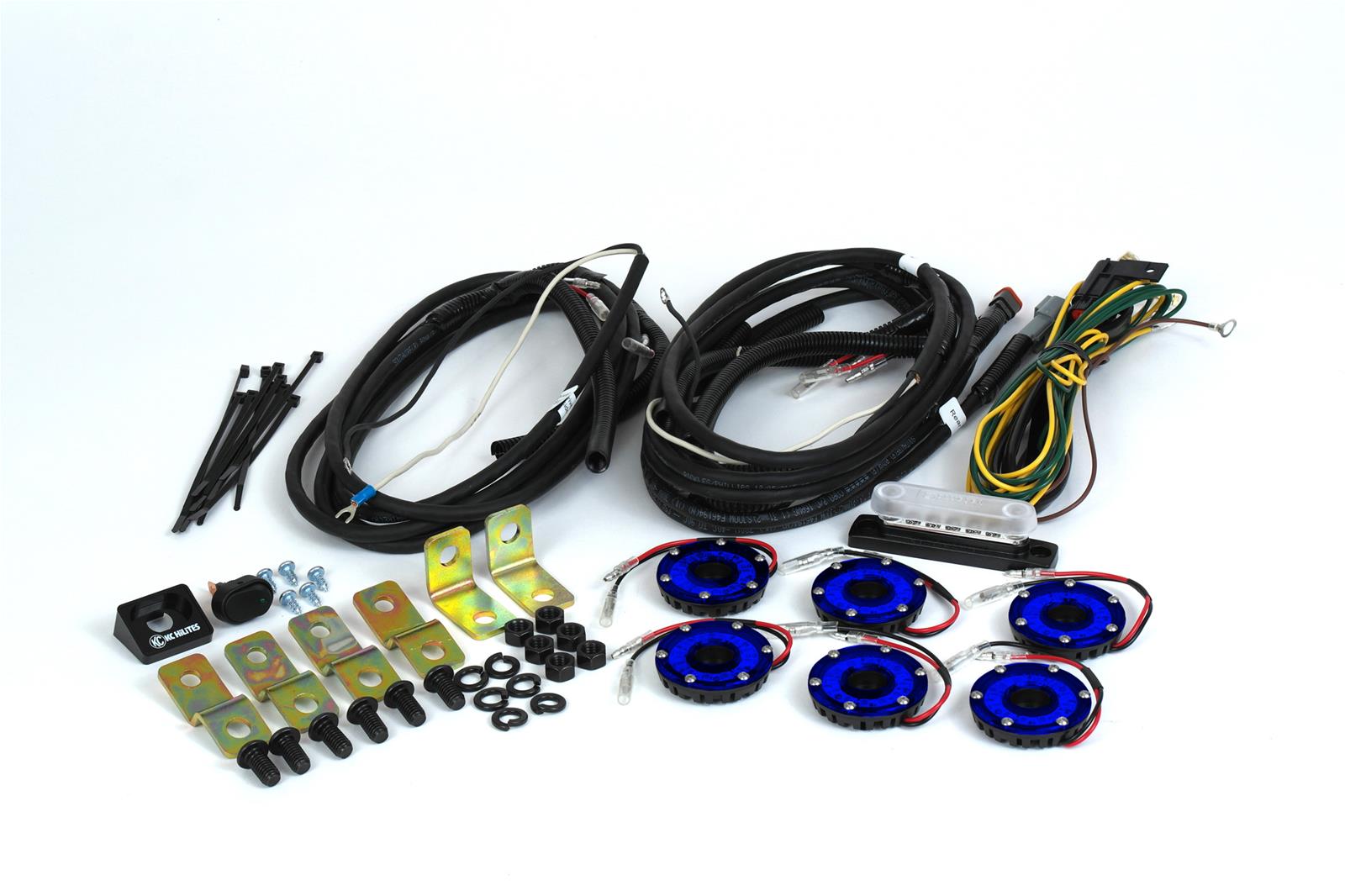 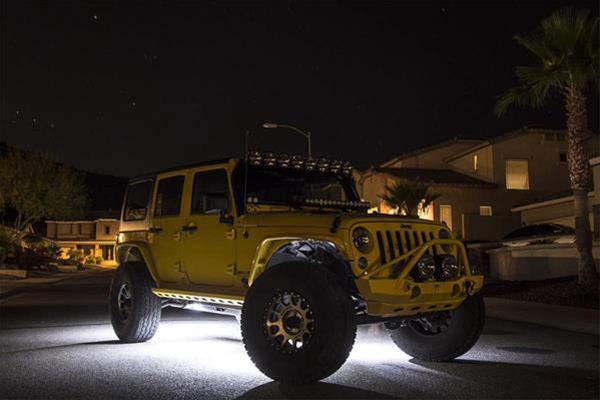 KC HiLiTES Cyclone Kits d'éclairage LEDREF : KCC-91025                              Prix = 593€
Avec les kits d'éclairage à LED KC HiLiTES Cyclone, vous pouvez ajouter un éclairage d'accentuation à votre parcours. Ils disposent de 12 LED de petits diamètres compactes pouvant être utilisées dans plusieurs positions, émettant un faisceau lumineux de 400 lumens. Les lumières sont enfermées dans un boîtier en aluminium moulé sous pression et se fixent via un clip dans ou un hardwar simple.KC HiLiTES Feux auxiliaires LEDREF : KCC-97112                              Prix = 963€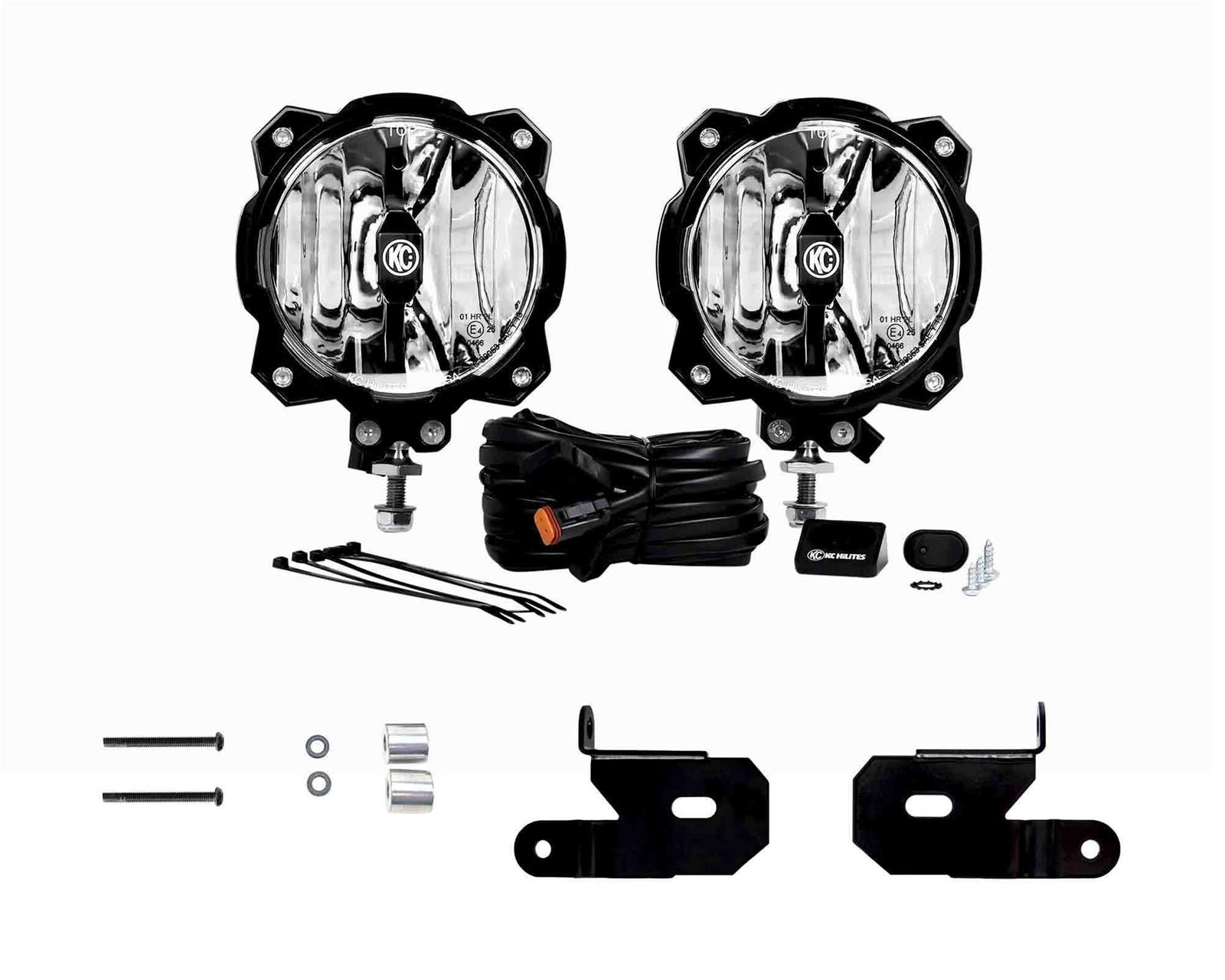 Les caractéristiques :

* Matériau du boîtier en aluminium (noir)
* Lentille en polycarbonate (forme ronde)
* Chaque lampe fournit 2 300 lumens de puissance lumineuse brute à LED
* Lumières comprennent le relais et le faisceau de câblage
* Conçu pour monter en toute sécurité et attacher KC veilleuses à Jeep JL A-pilier / sections de pare - brise
* Supports utiliser les emplacements des boulons de pare - brise inférieur OEM Jeep JL

Leurs avantages:

* modèle de faisceau spot est idéal pour prolonger la distance de lumière maximale devant votre véhicule
* Le modèle de faisceau de route SAE / ECE est idéal pour la distance et la répartition uniforme de la lumière pour éclairer les zones proches du véhiculeKC HiLiTES Feux auxiliaires anti-brouillard LEDREF : KCC-502                              Prix = 629€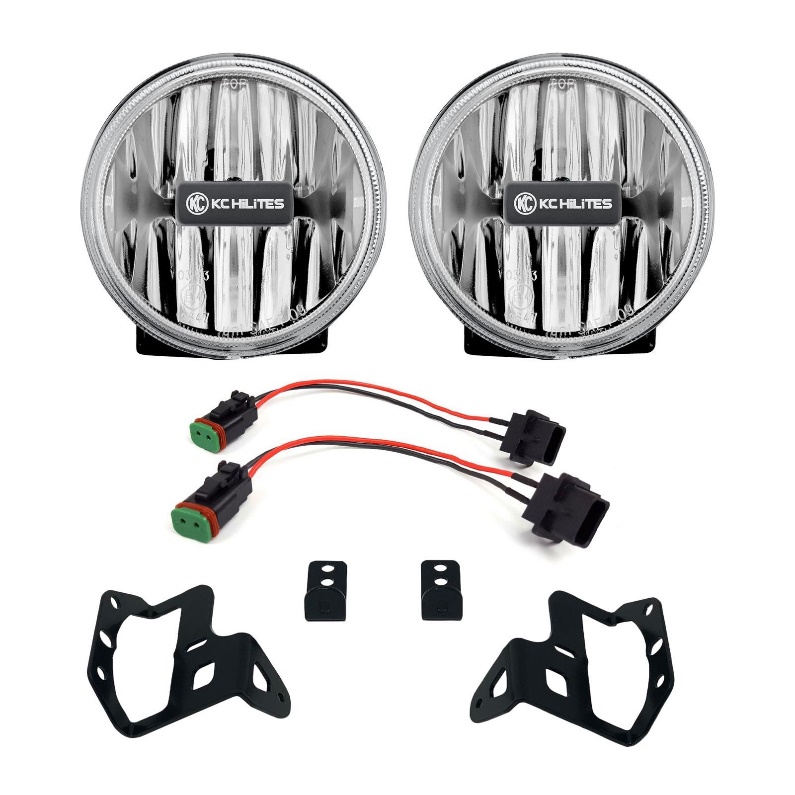 Convient aux modèles avec pare-chocs Sport, S et AltitudeREF : KCC-505                              Prix = 629€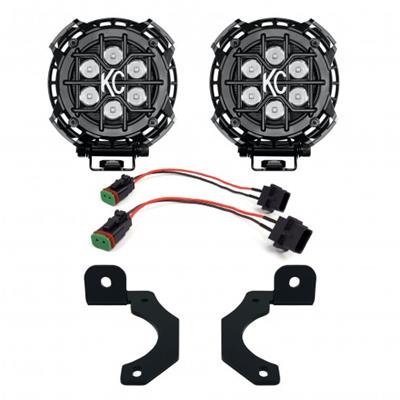 Convient aux modèles avec pare-chocs Sport, S et AltitudeKC HiLiTES Phares anti-brouillard LEDREF : KCC-506                             Prix = 539€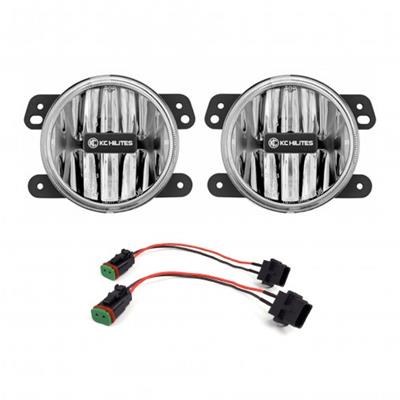 Phares antibrouillard à LED haute performance Oracle 20WREF : ORC-5846-001                             Prix = 308€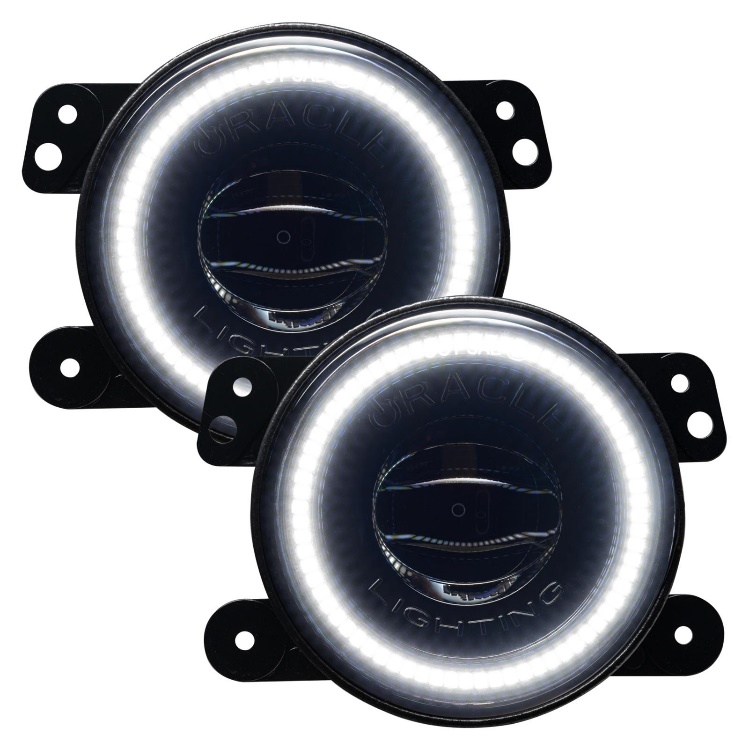 * Options de couleur : blanc, bleu, rouge, vert ou orangeRugged Ridge Troisième feu de freinage robuste en anneaux à LEDREF : RGG-1158506                            Prix = 139€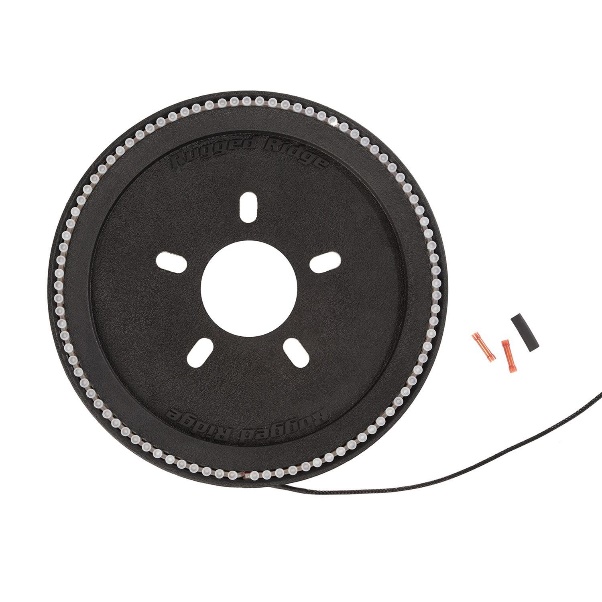 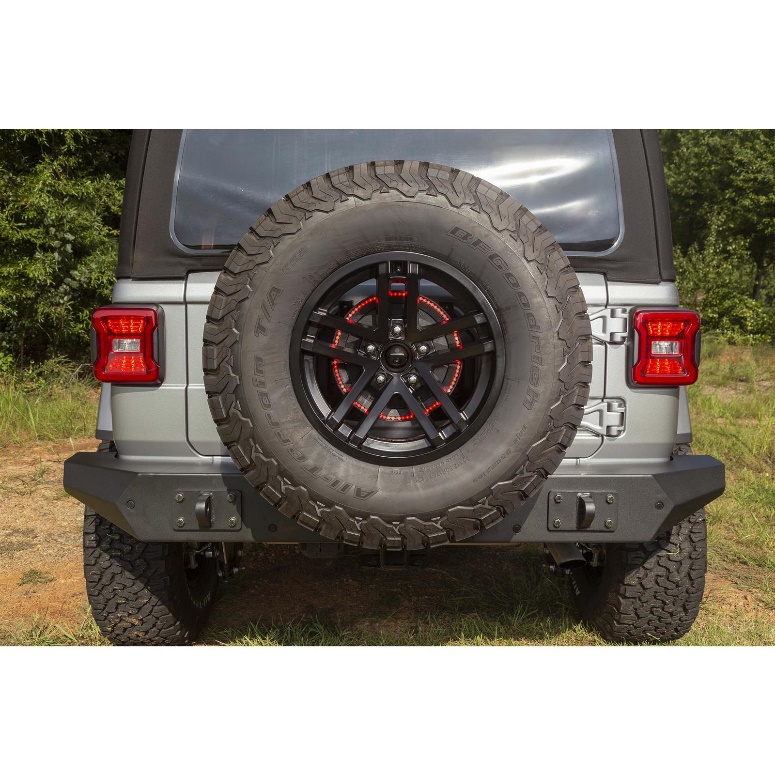 Les anneaux de DEL pour le troisième feu stop robuste de Rugged Ridge sont une excellente solution pour rétablir les normes de sécurité de votre Jeep et augmenter le «facteur de refroidissement» en même temps! Ces bagues uniques ajoutent un cercle étonnamment brillant de DEL rouge vif derrière votre roue de secours qui ne manquera pas d’attirer toute l’attention de tous ceux qui se trouvent à proximité. Ils sont équipés de connecteurs étanches, rendant les feux de freinage insensibles aux intempéries pour des performances par tous les temps. Les anneaux de DEL du troisième feu stop robuste Rugged Ridge fonctionnent avec différents diamètres de jante de 15 à 20 po. Sur les modèles Jeep CJ / YJ / TJ et JK dotés d’un gabarit de boulon à 5 ergots, de 4,5 po, 5 po ou 5,5 po. espacement.Kits d'élévation d'espacement de performance de 2,5 po. TeraFlexREF : TMI-1365210                             Prix : 522€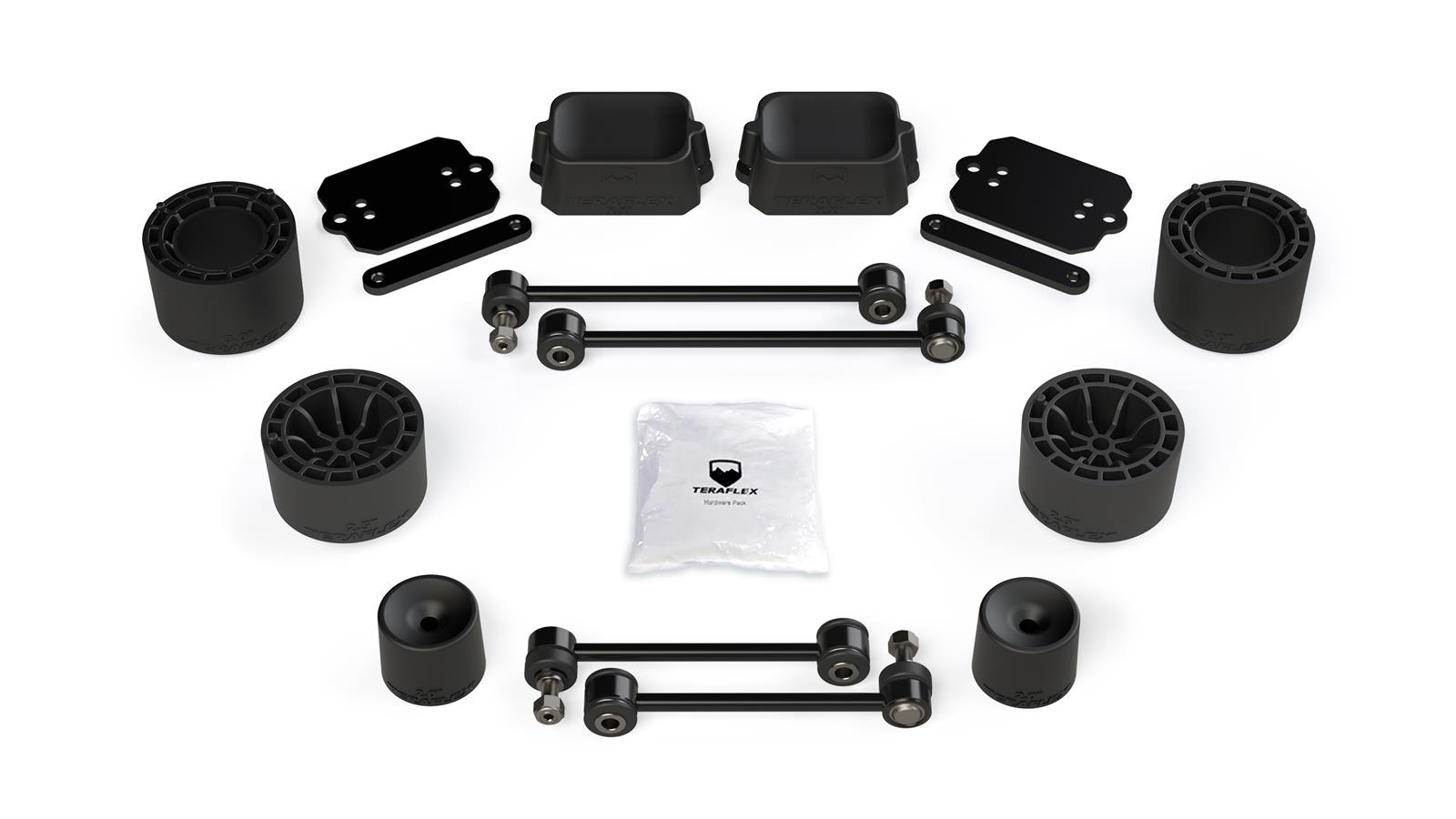 Kits d'élévation d'espacement de performance de 2,5 po. avec amortisseurs TeraFlexREF : TMI-1365260                                  Prix : 1097€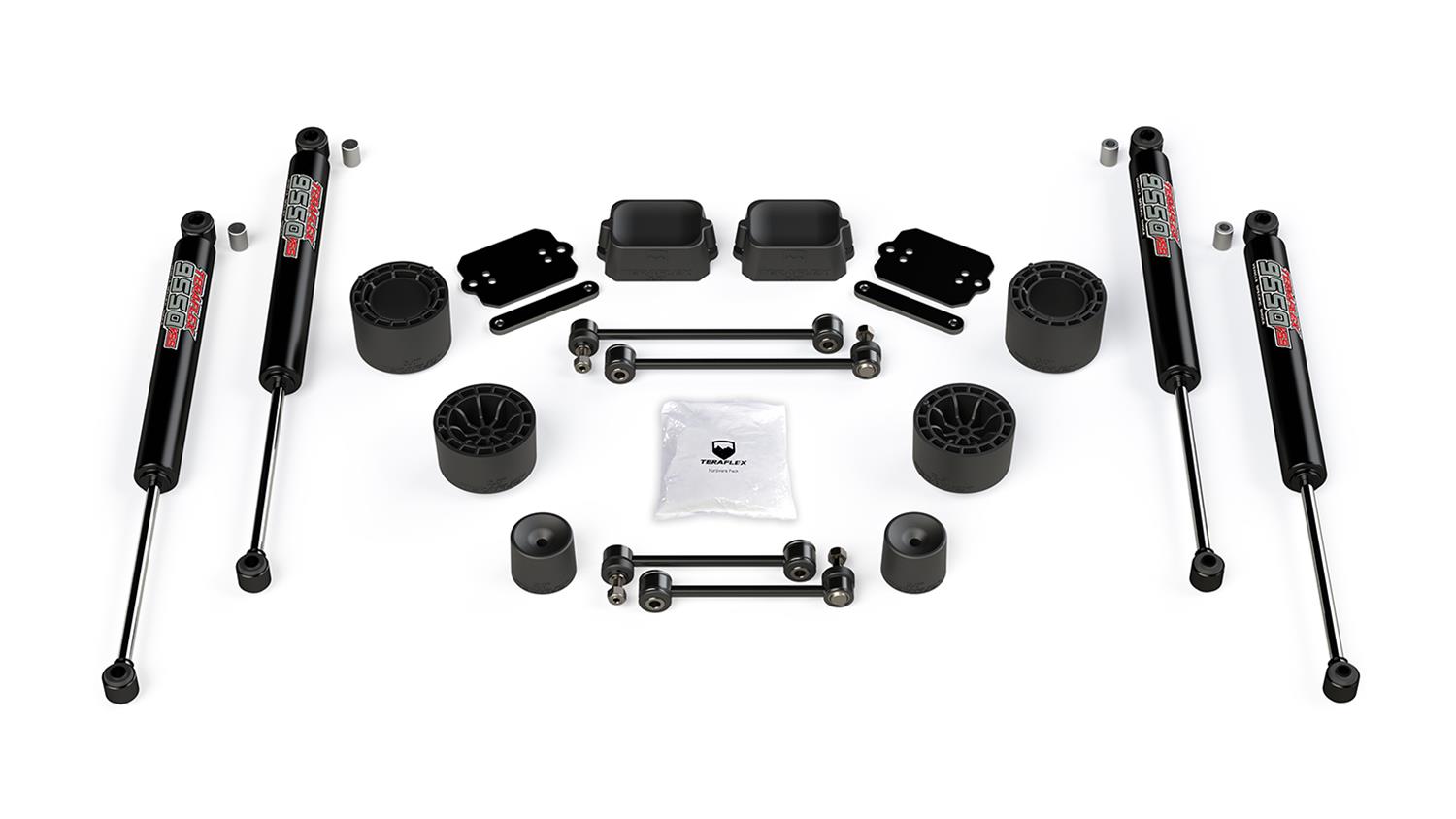 Kits d'élévation d'espacement de performance de 2,5 po. avec ressorts TeraFlexREF : TMI-1354010                                  Prix : 1360€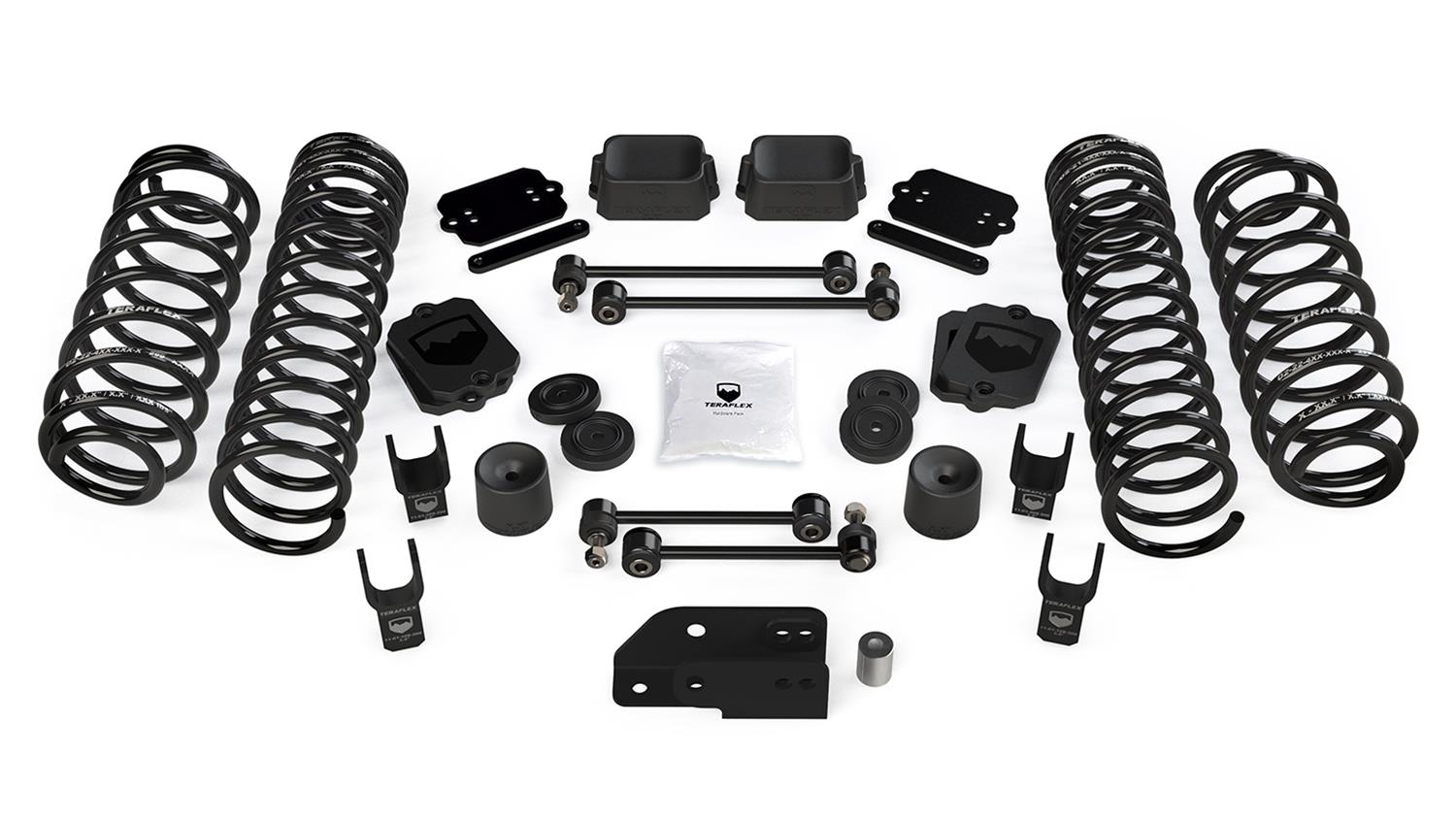 Kits d'élévation d'espacement de performance de 2,5 po. avec ressorts TeraFlexREF : TMI-1354050                                Prix : 1745€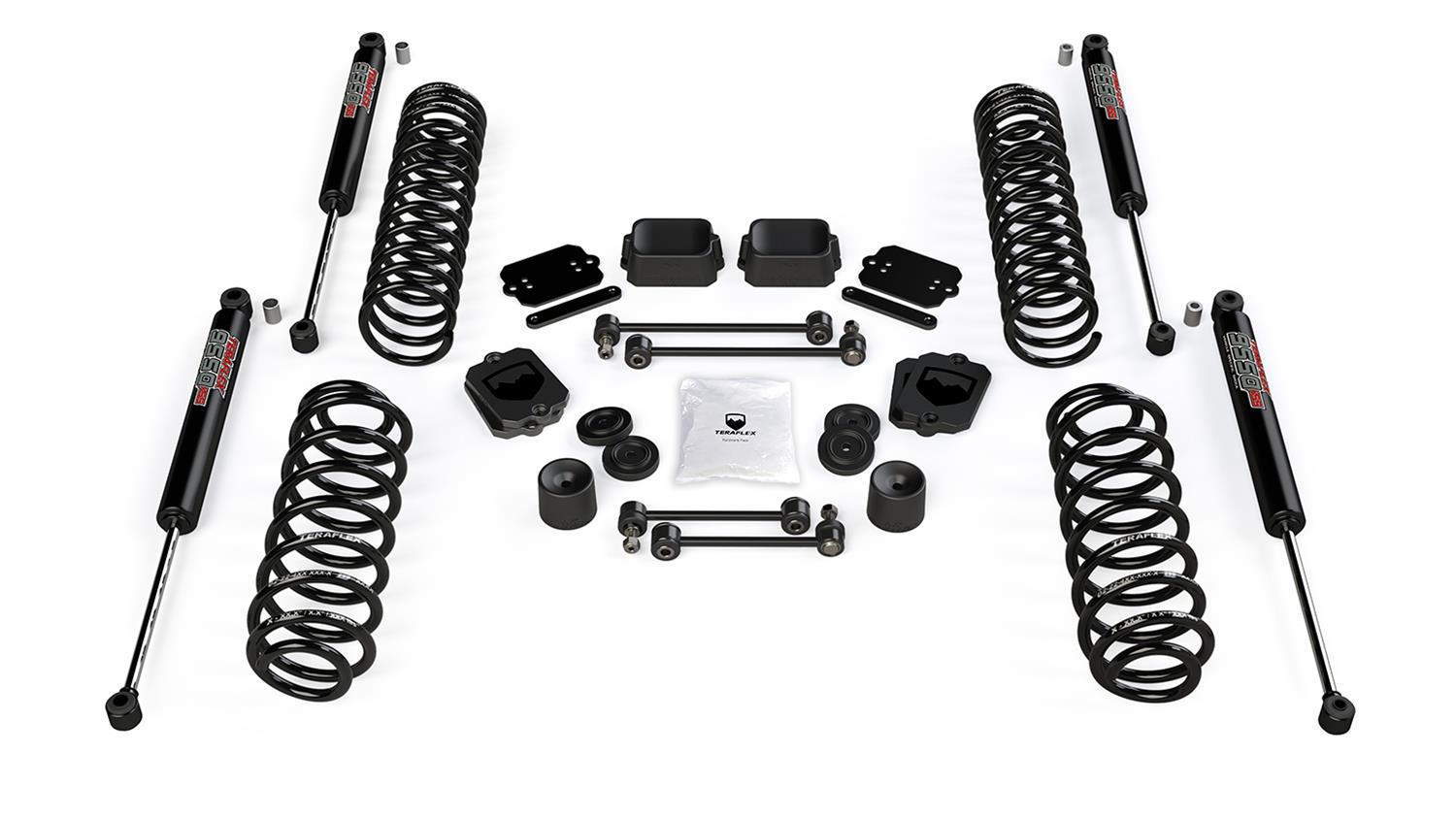 Kits d'élévation d'espacement de performance de 3,5 po. avec ressorts TeraFlexREF : TMI-1355000                                 Prix : 1295€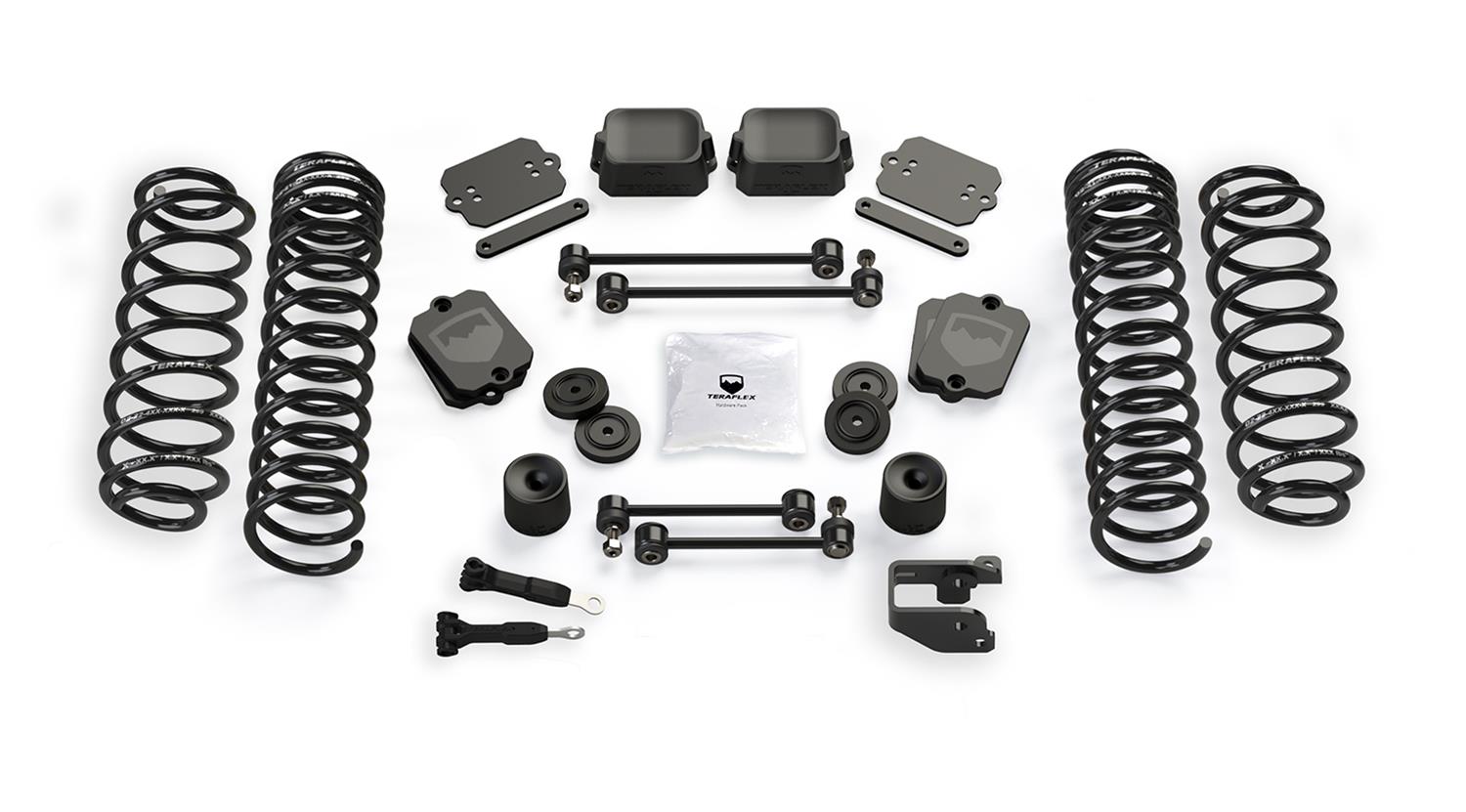 Kits d'élévation d'espacement de performance de 4,5 po. avec ressorts TeraFlexREF : TMI-1402002                                 Prix : 1576€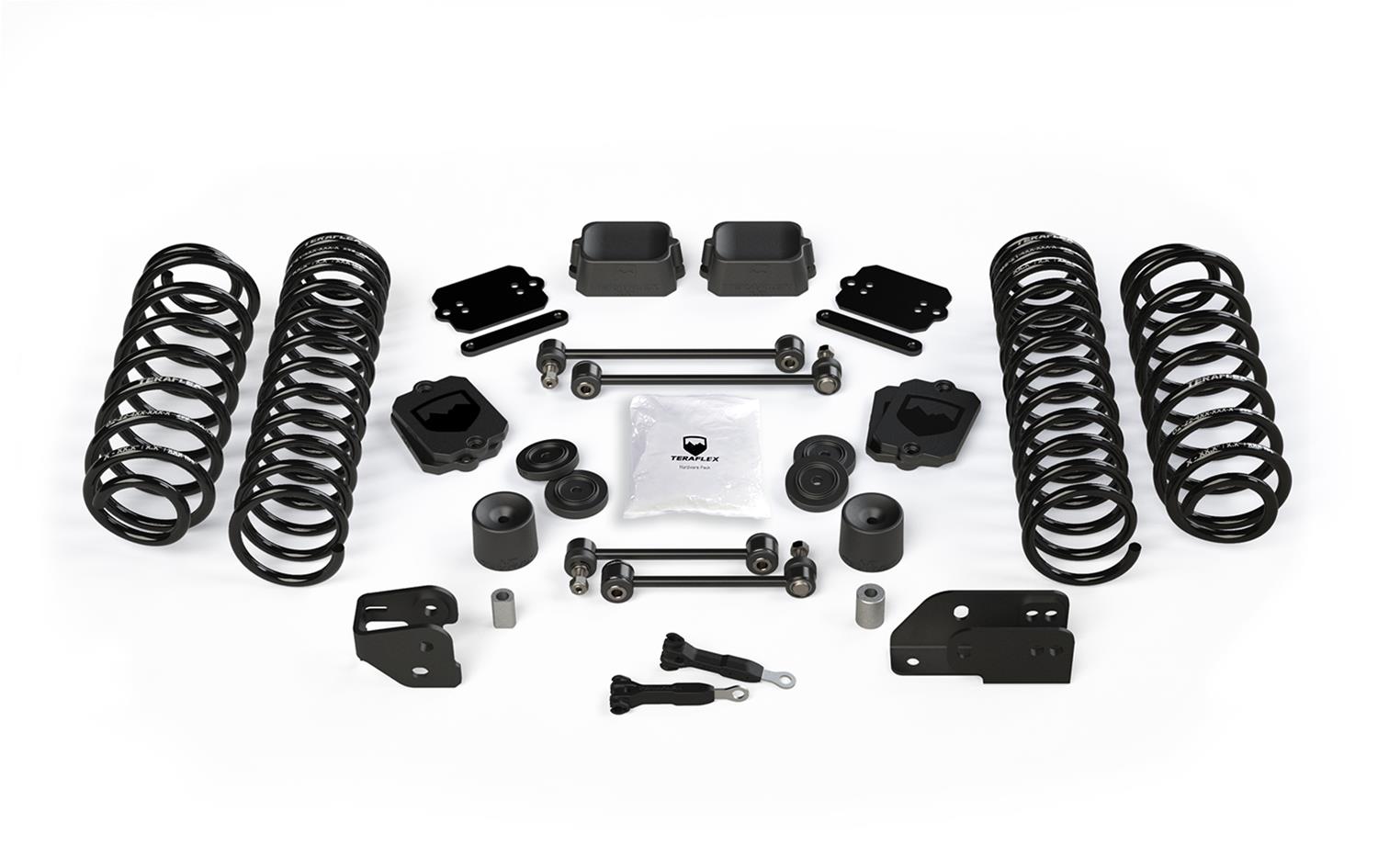 Kits d'élévation d'espacement de performance de 1,5 po.  TeraFlexREF : TMI-1165200                                 Prix : 299€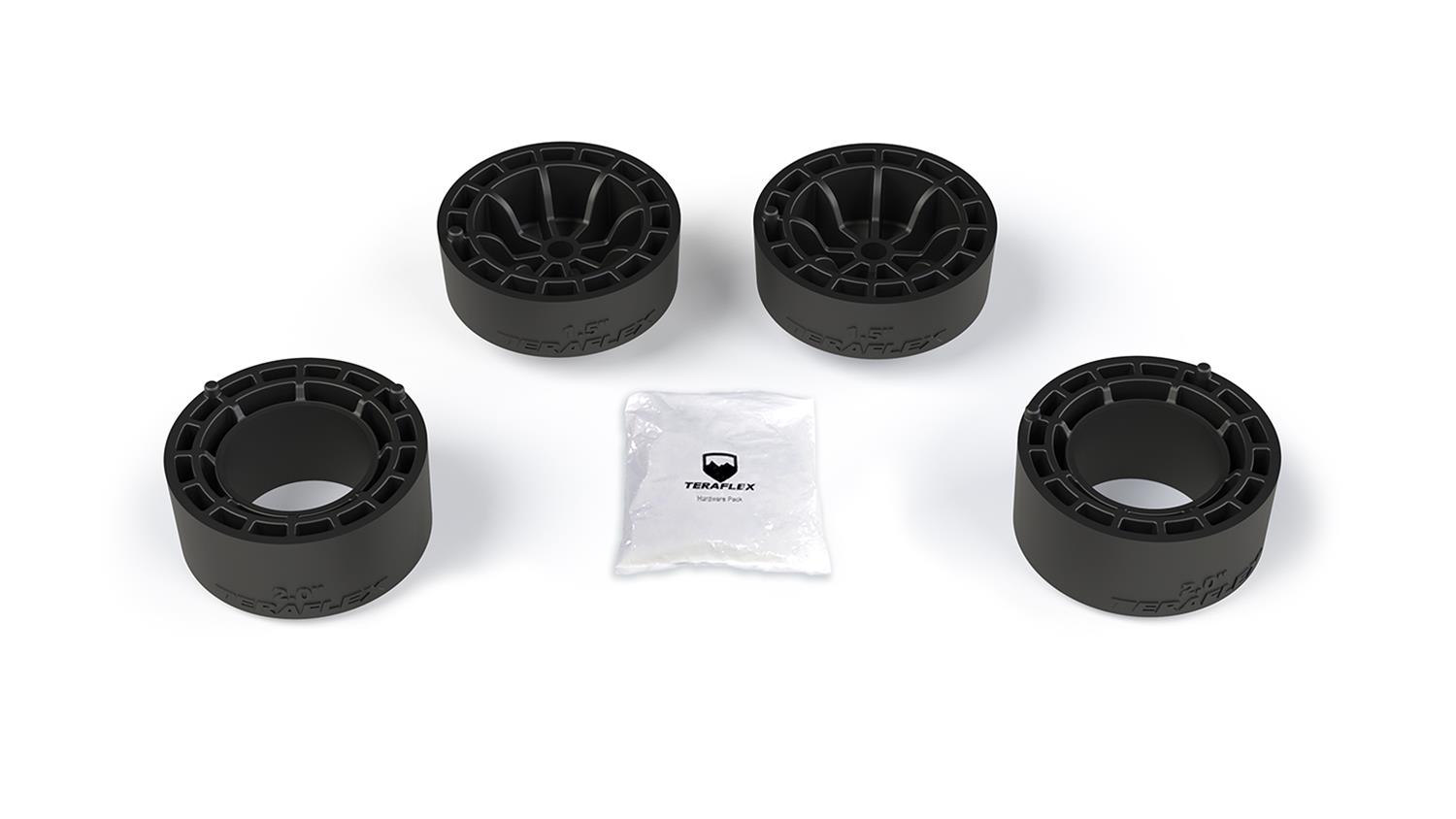 Systèmes de suspension Sport ST2 de 2.5 po. TeraFlex REF : TMI-1512000                         Prix : 1709€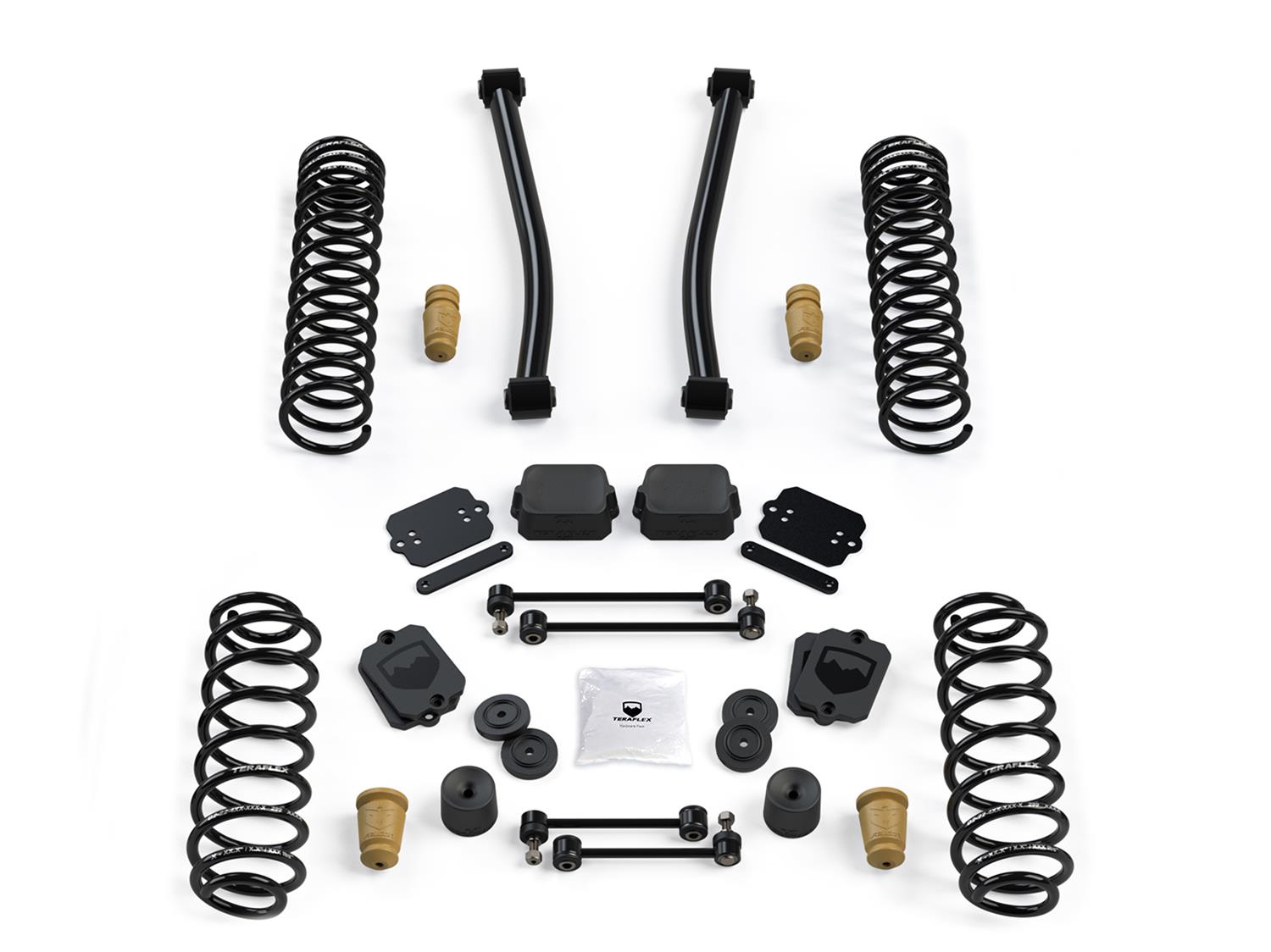 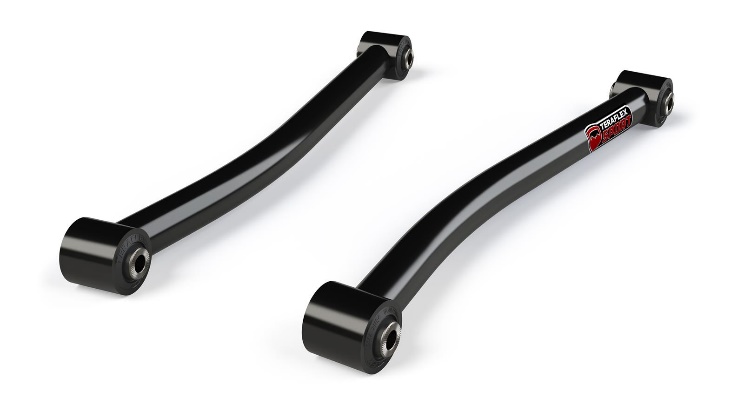 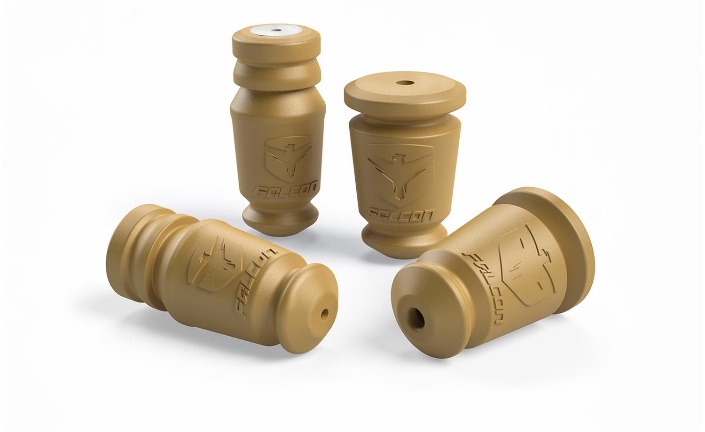 Le kit comprend des butées de sécurité Falcon progressives, des coussinets de protection avant et arrière, des cales de butée avant et arrière, des barres de barre stabilisatrice plus longues à l’avant et à l’arrière ainsi que tout le matériel nécessaire. Le kit nécessite des roues avec un écartement arrière de 4,75 po ou moins.Systèmes de suspension Sport ST2 avec amortisseurs de 2.5 po. TeraFlex REF : TMI-1512033                         Prix : 4589€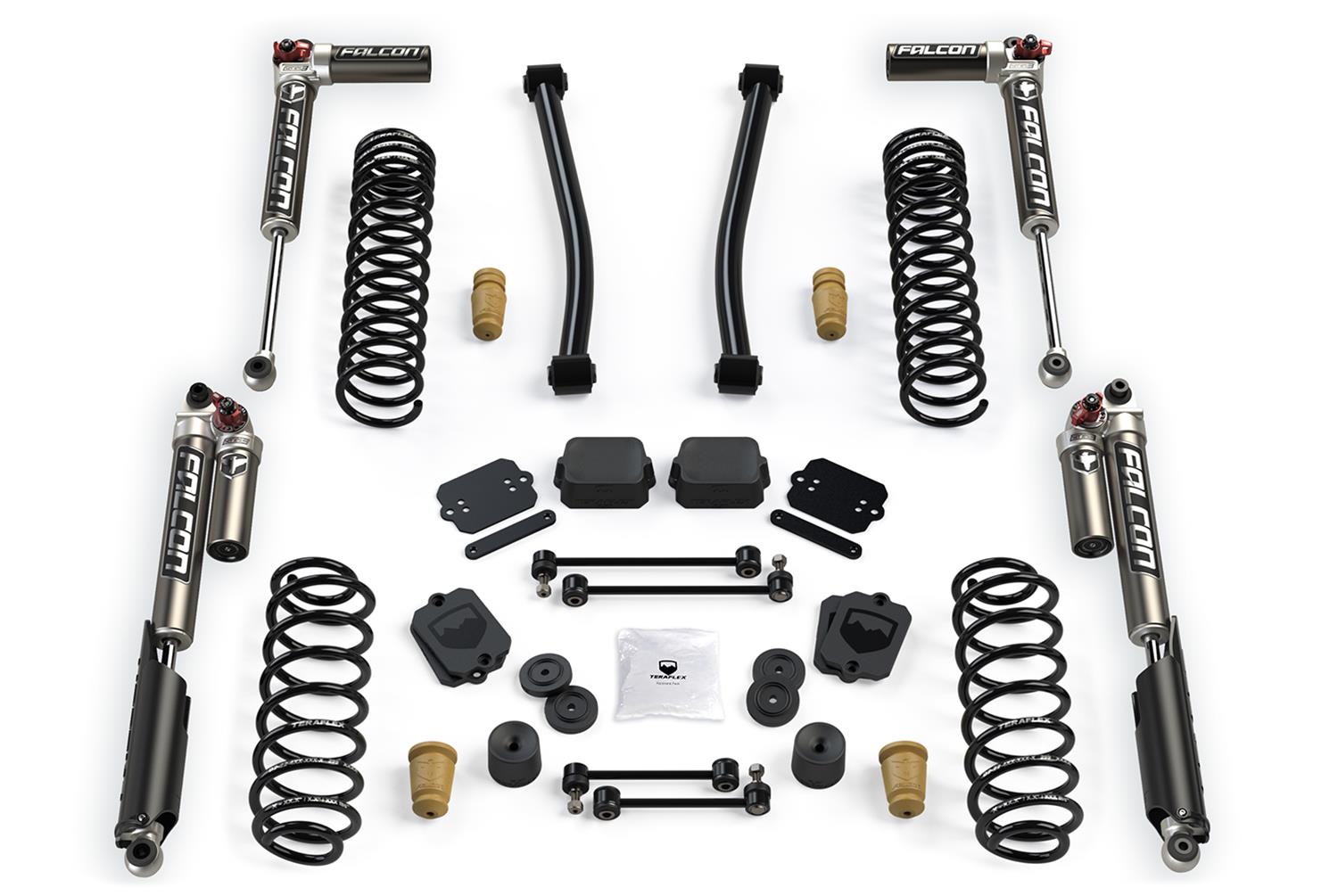 Le kit contient des amortisseurs Falcon 3.3. Le kit comprend les bras de commande arrière, un support de barre de guidage arrière, des butées de retenue progressives Falcon, des coussinets de butée de butée avant et arrière, des cales de butée de butée avant et arrière, des biellettes de barre stabilisatrice avant et arrière plus longues ainsi que tout le matériel nécessaire. Le kit nécessite des roues avec un écartement arrière de 4,75 po ou moins.Systèmes de suspension Sport ST2 avec amortisseurs de 2.5 po. TeraFlex REF : TMI-1512021                         Prix : 2968€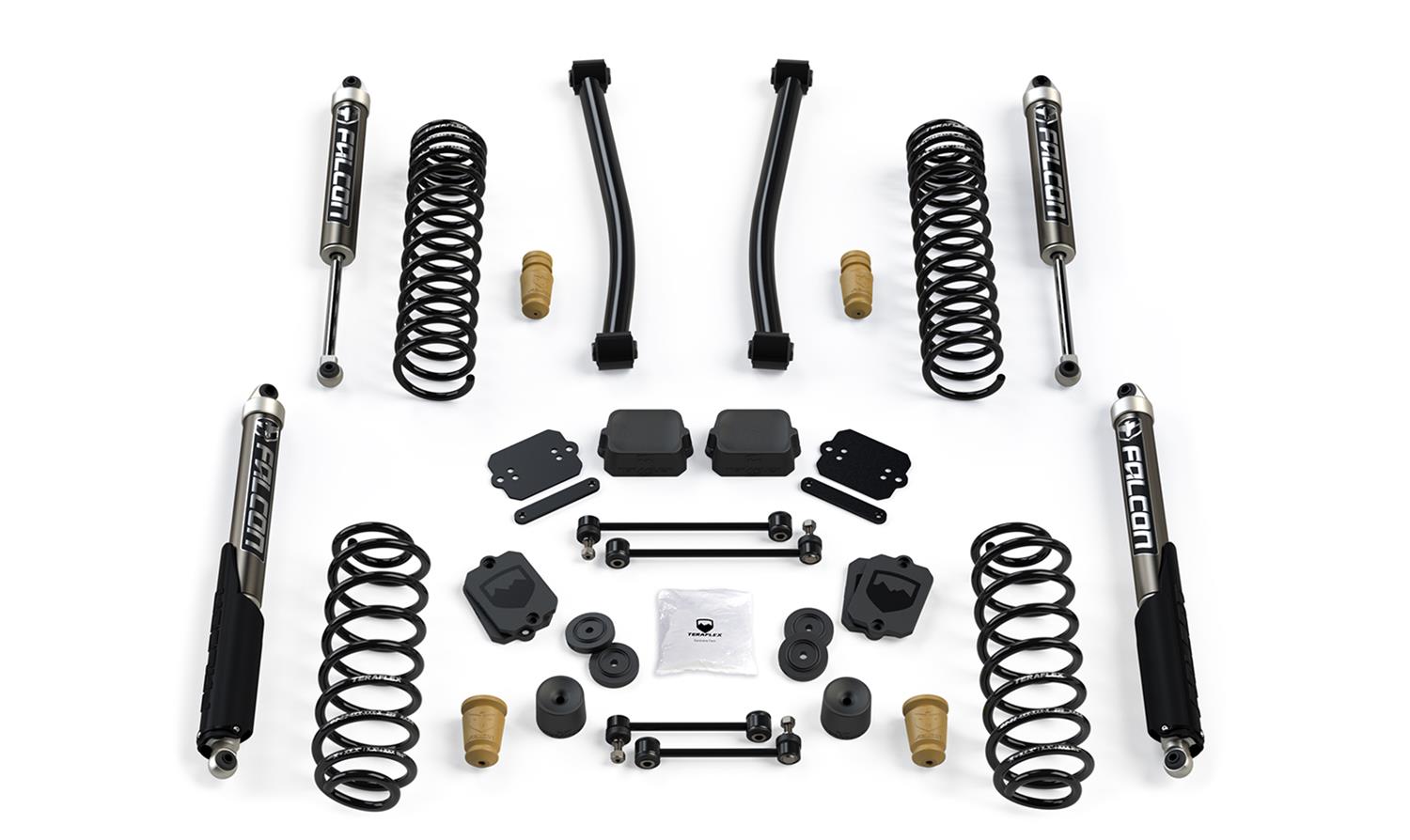 Le kit contient des amortisseurs Falcon 2.1. Le kit comprend les bras de commande arrière, un support de barre de guidage arrière, des butées de retenue progressives Falcon, des coussinets de butée de butée avant et arrière, des cales de butée de butée avant et arrière, des biellettes de barre stabilisatrice avant et arrière plus longues ainsi que tout le matériel nécessaire. Le kit nécessite des roues avec un écartement arrière de 4,75 po ou moins.Systèmes de suspension Sport ST3 de 3.5 po. TeraFlex REF : TMI-1513300                         Prix : 2015€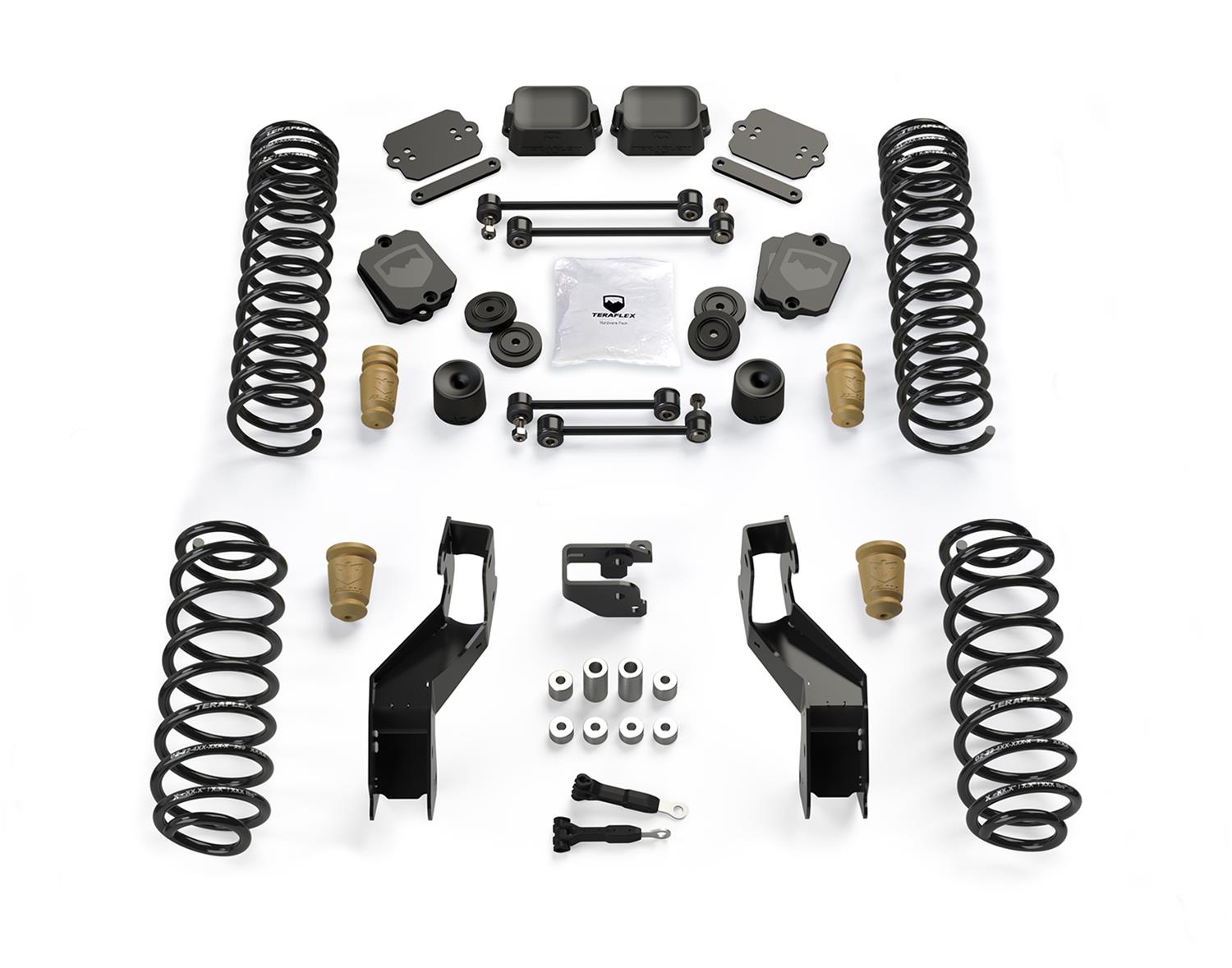 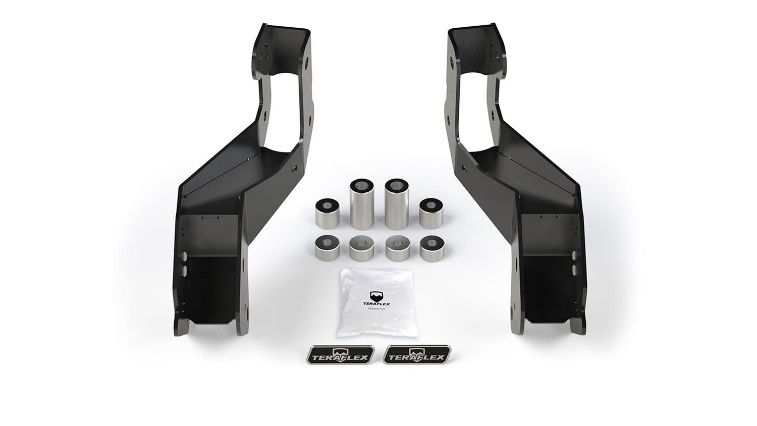 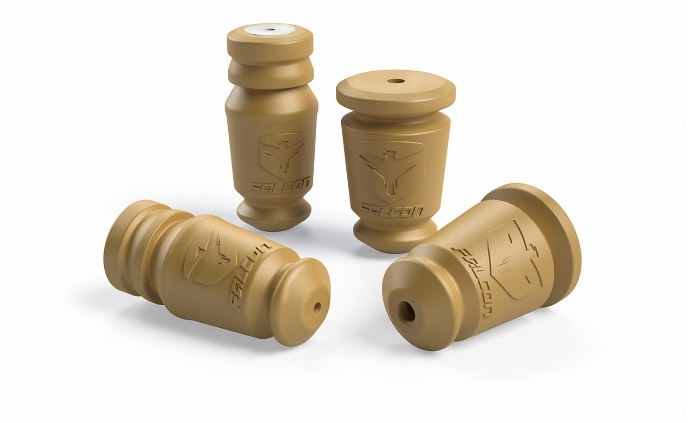 Le kit comprend les supports de bras de commande avant, le support de barre de guidage avant, les coussinets de butée de butée avant et arrière, les cales de butée de butée arrière et arrière, les barres de barre stabilisatrice avant et arrière plus longues, les ancres de freins avant et tout le matériel nécessaire. Les modèles avec pare-chocs en plastique nécessitent le retrait des pare-éclaboussures de déflecteur de vent du pare-chocs à pare-chocs afin de pouvoir monter sur des pneus de 35 pouces ou plus.Systèmes de suspension Sport ST3 de 3.5 po. avec amortisseurs TeraFlex REF : TMI-1513321                         Prix : 3274€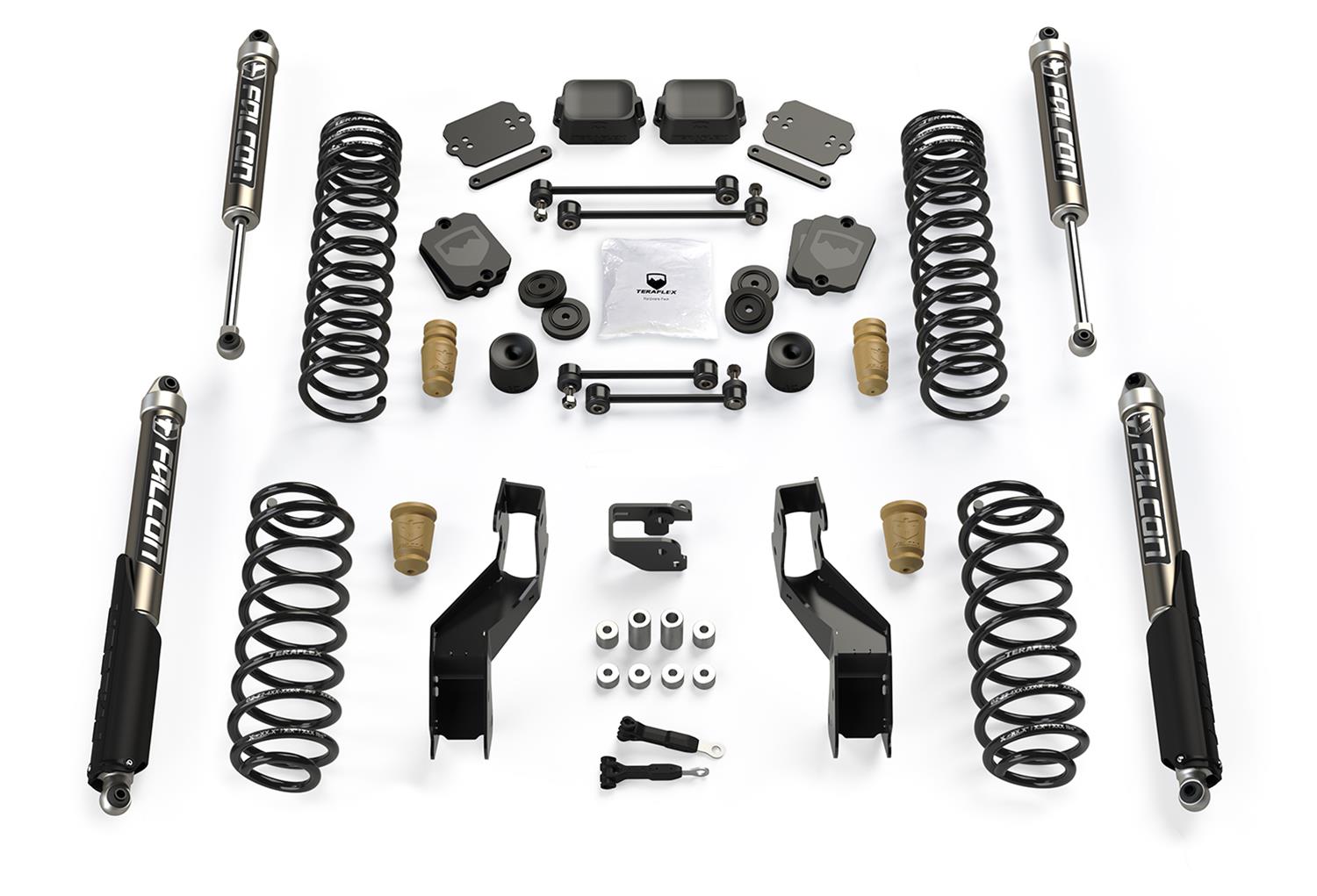 Le kit contient des amortisseurs Falcon 2.1. Le kit comprend les supports de bras de commande avant, le support de barre de guidage avant, les coussinets de butée de butée avant et arrière, les cales de butée de butée avant et arrière, les barres de barre stabilisatrice avant et arrière plus longues, les ancres de freins avant et tout le matériel nécessaire. Les modèles avec pare-chocs en plastique nécessitent le retrait des pare-éclaboussures de déflecteur de vent du pare-chocs à pare-chocs afin de pouvoir monter sur des pneus de 35 pouces ou plus.Systèmes de suspension Sport ST3 de 3.5 po. avec amortisseurs TeraFlex REF : TMI- 1513031                        Prix : 4175€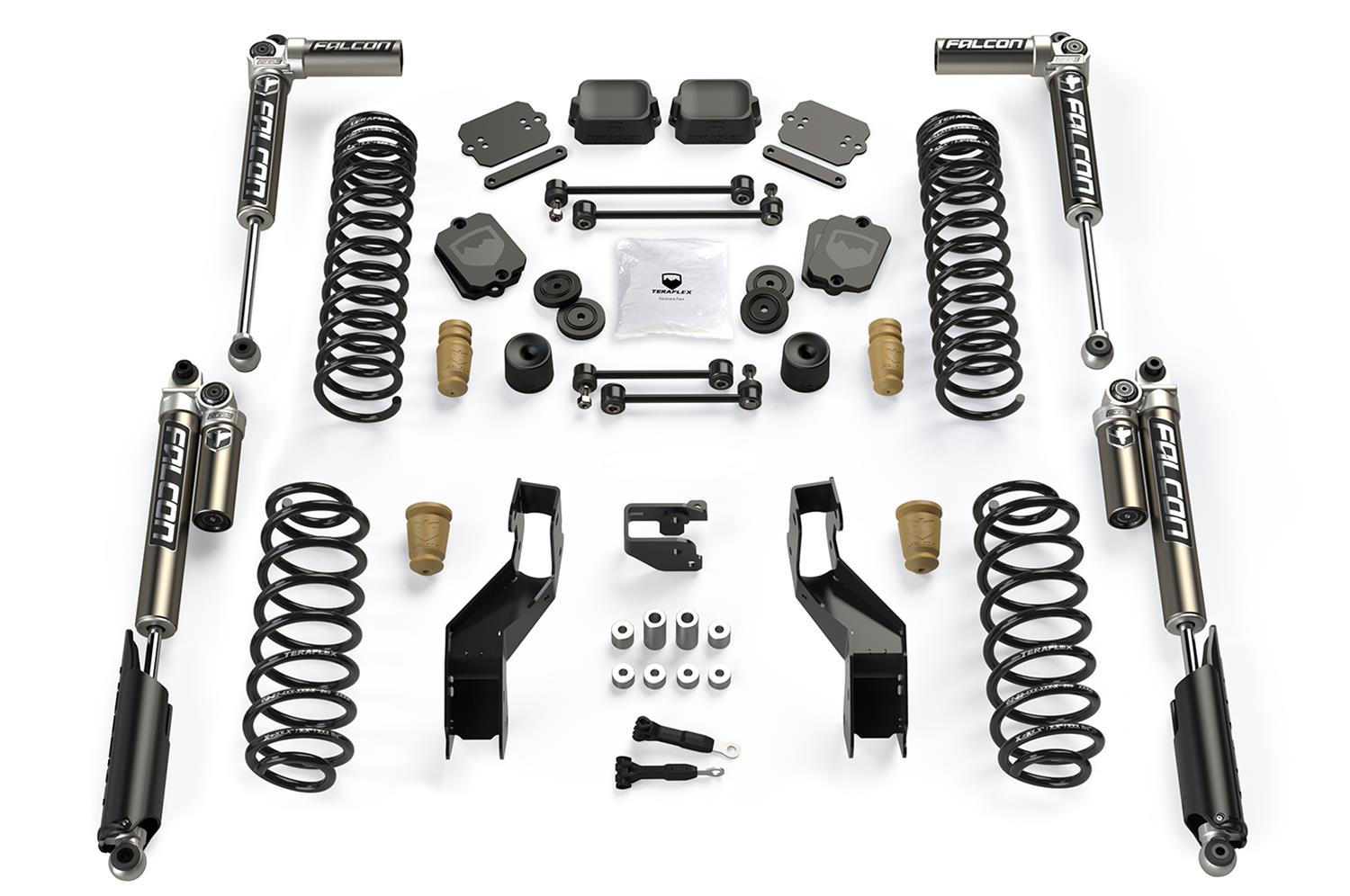 Ce kit comprend les supports de bras de commande avant, le support de barre de guidage avant, les butées de protection Falcon Performance, les butées de butée avant et arrière, les cales de butée de butée avant et arrière, les barres de stabilisation plus longues avant et arrière, Les amortisseurs Falcon série 3.1 et tout le matériel nécessaire. Les modèles avec pare-chocs en plastique nécessitent le retrait des pare-éclaboussures de déflecteur de vent du pare-chocs à pare-chocs afin de pouvoir monter sur des pneus de 35 pouces ou plus.Systèmes de suspension Sport ST4 de 4.5 po. TeraFlex REF : TMI-1514000                         Prix : 2296€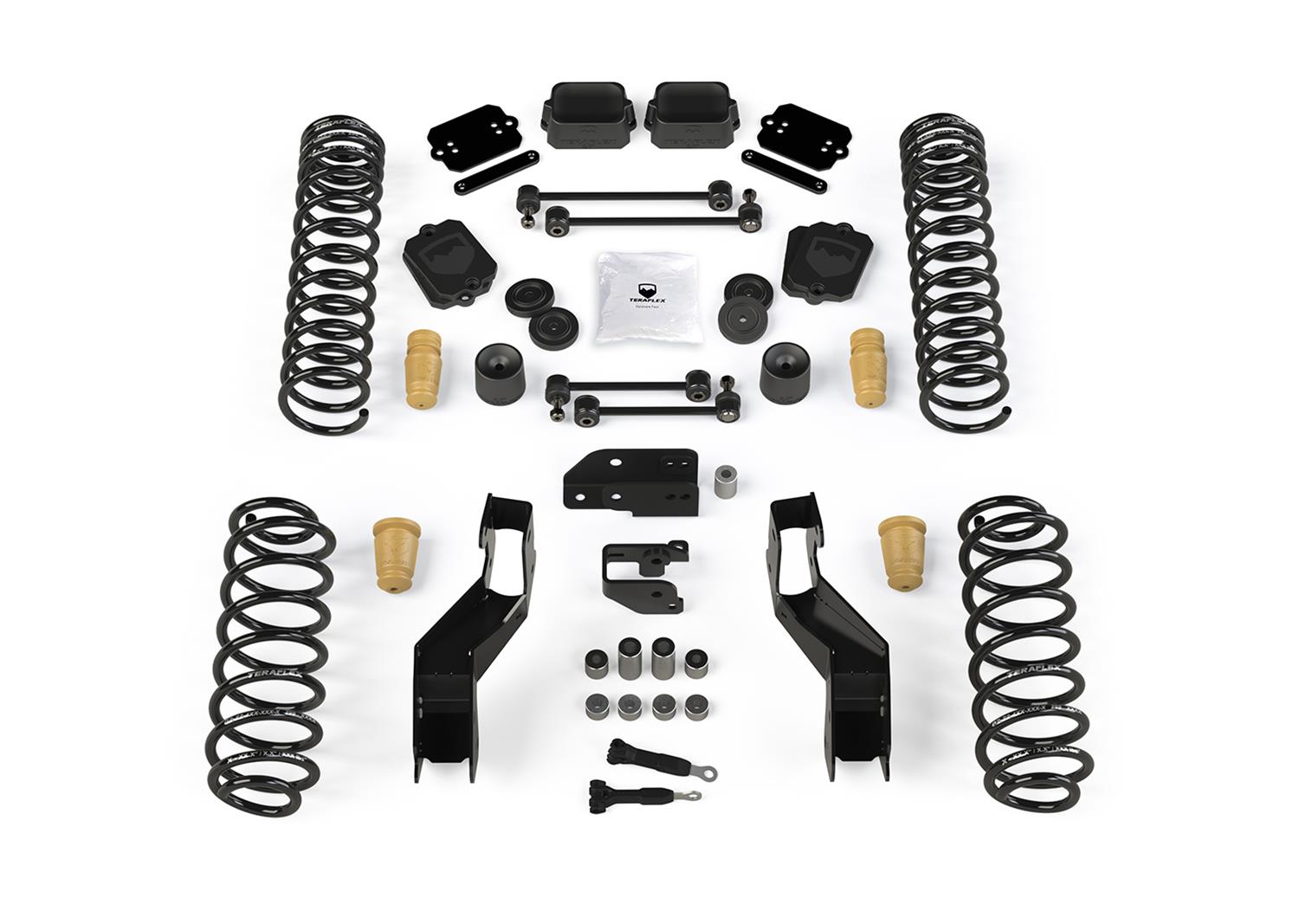 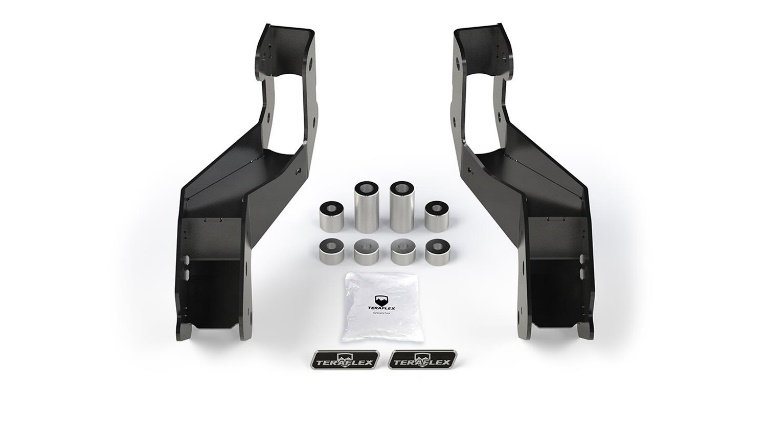 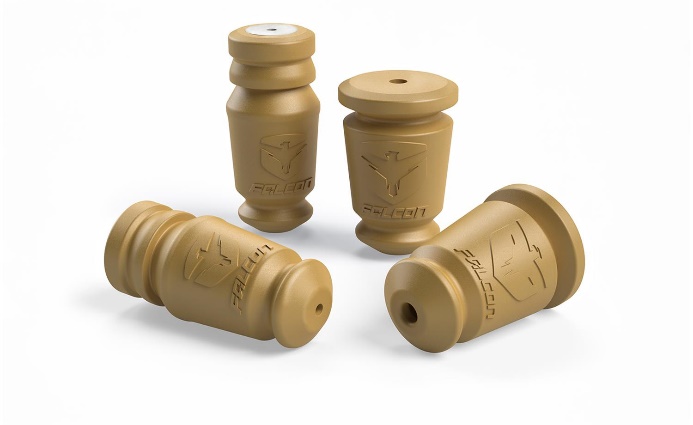 Ce kit comprend des supports de barre de guidage forgés robustes à l’avant et à l’arrière, des coussinets de butée de butée avant et arrière, des cales de butée de butée avant et arrière, des biellettes de barres stabilisatrices plus longues à l’avant et à l’arrière, des ancres de freins avant et tout le matériel nécessaire. Les modèles avec pare-chocs en plastique nécessitent le retrait des pare-éclaboussures de déflecteur de vent du pare-chocs à pare-chocs afin de pouvoir monter sur des pneus de 35 pouces ou plus.Systèmes de suspension Sport ST4 de 4.5 po. avec amortisseurs TeraFlex REF : TMI- 1514431                       Prix : 4456€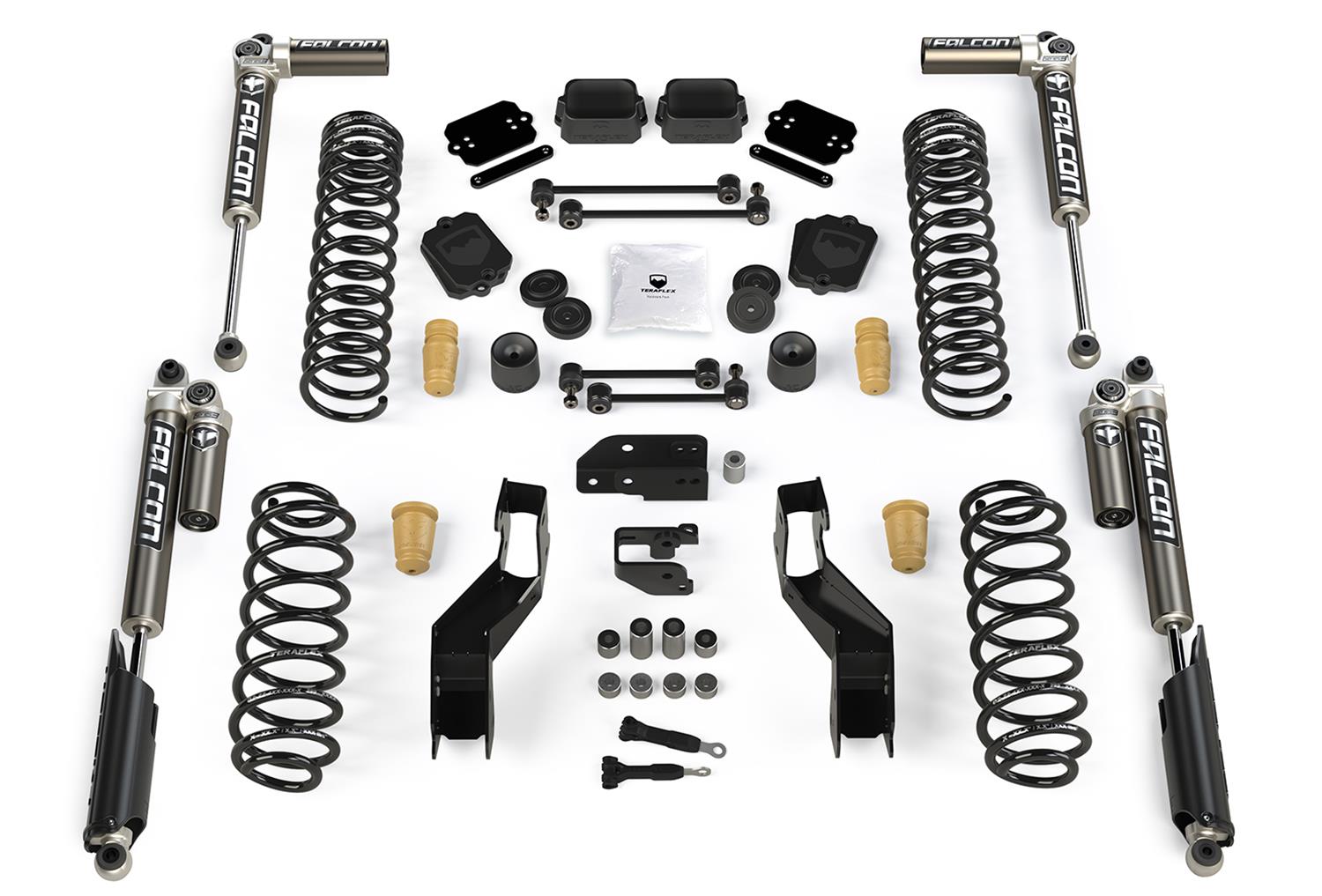 Le kit contient des amortisseurs Falcon 3.1. Le kit comprend des supports de barre de guidage forgés robustes à l’avant et à l’arrière, des coussinets de butée de butée avant et arrière, des cales de butée de butée avant et arrière, des barres de barre stabilisatrice plus longues à l’avant et à l'arrière, des ancres de freins avant et tout le matériel nécessaire. Les modèles avec pare-chocs en plastique nécessitent le retrait des pare-éclaboussures de déflecteur de vent du pare-chocs à pare-chocs afin de pouvoir monter sur des pneus de 35 pouces ou plus.Pare-chocs avant Smittybilt XRCREF : SMT-77807                   Prix : 959 €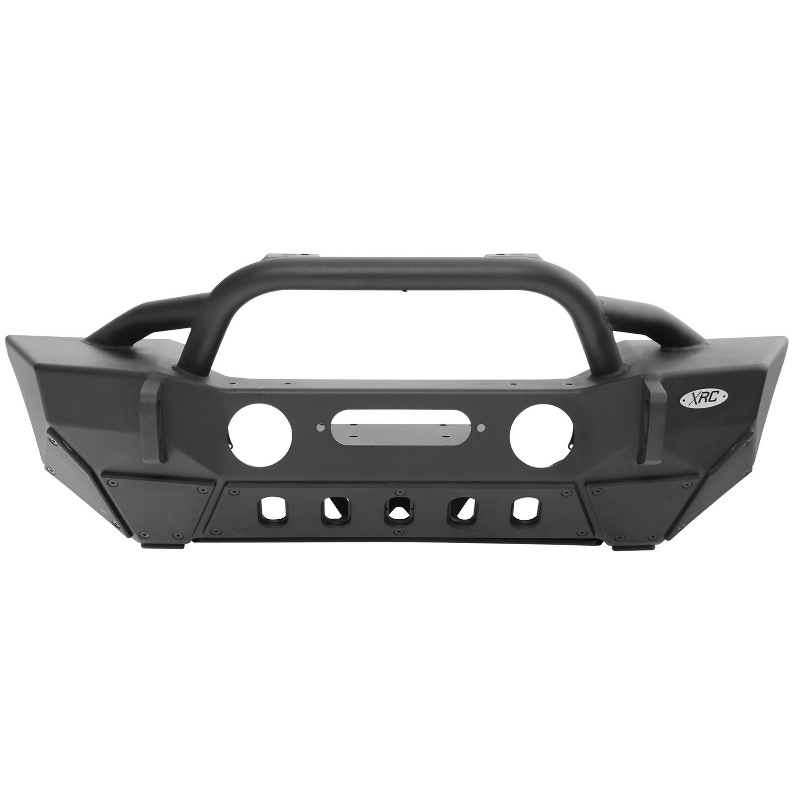 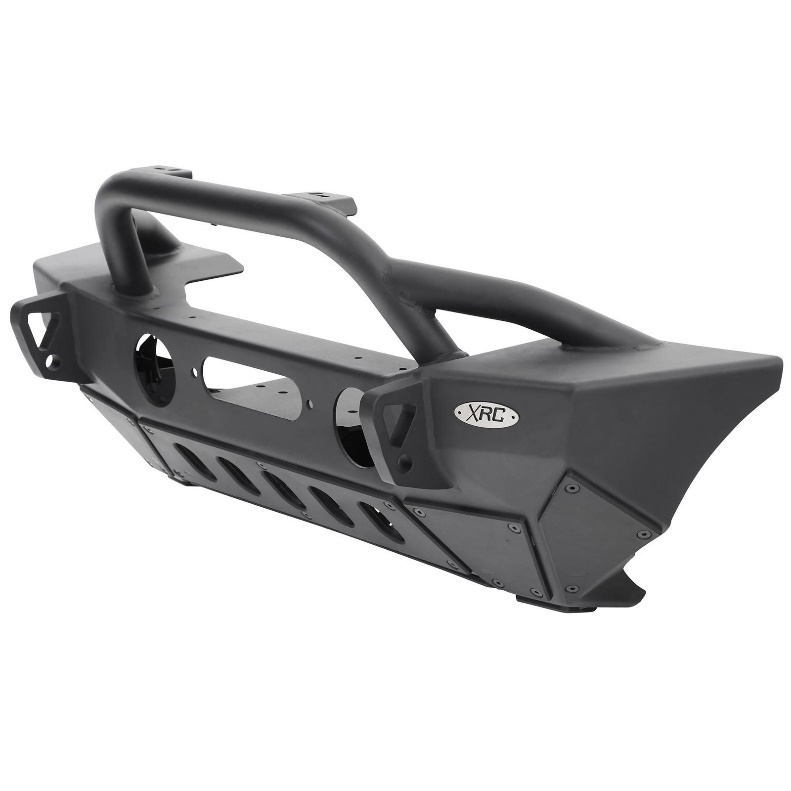 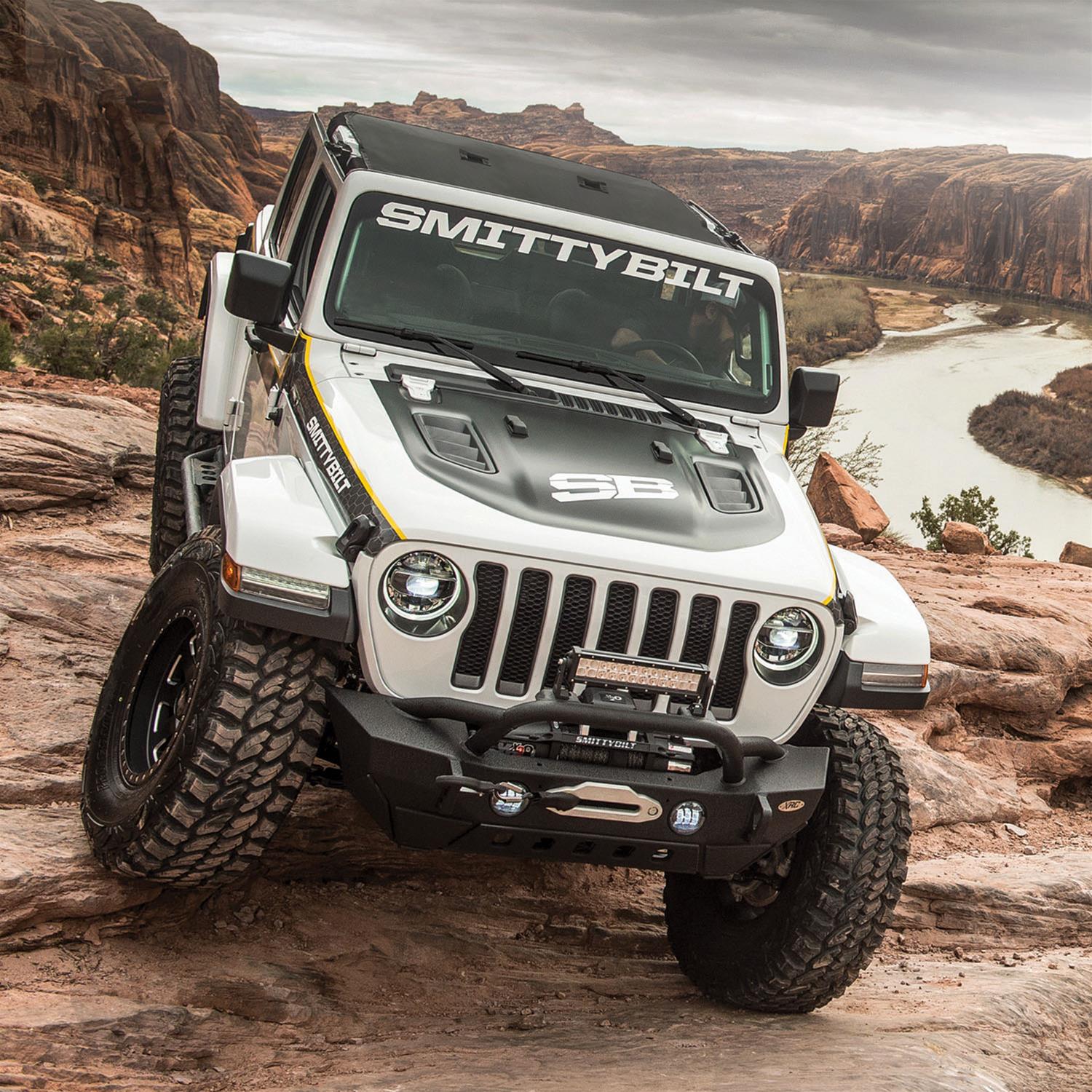 Pare-chocs arrière Smittybilt XRCREF : SMT-77858                   Prix : 959 €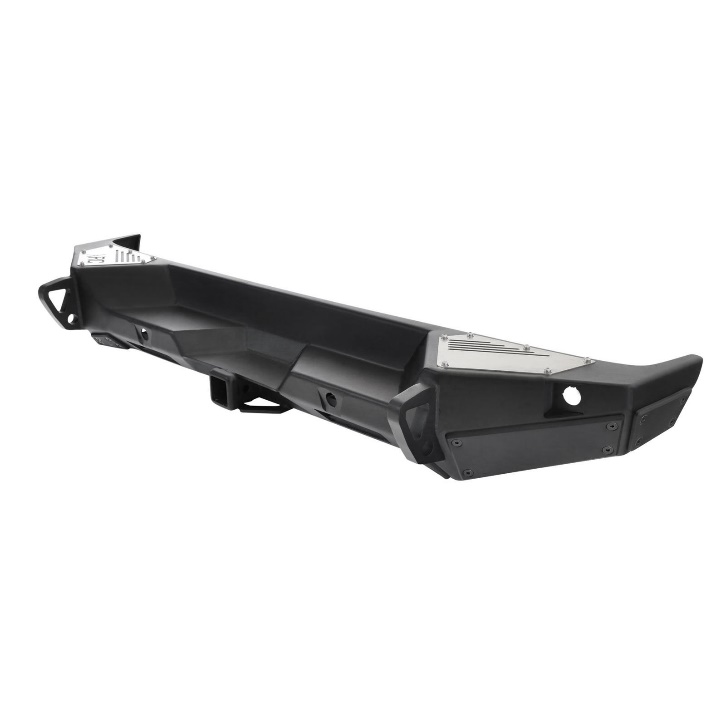 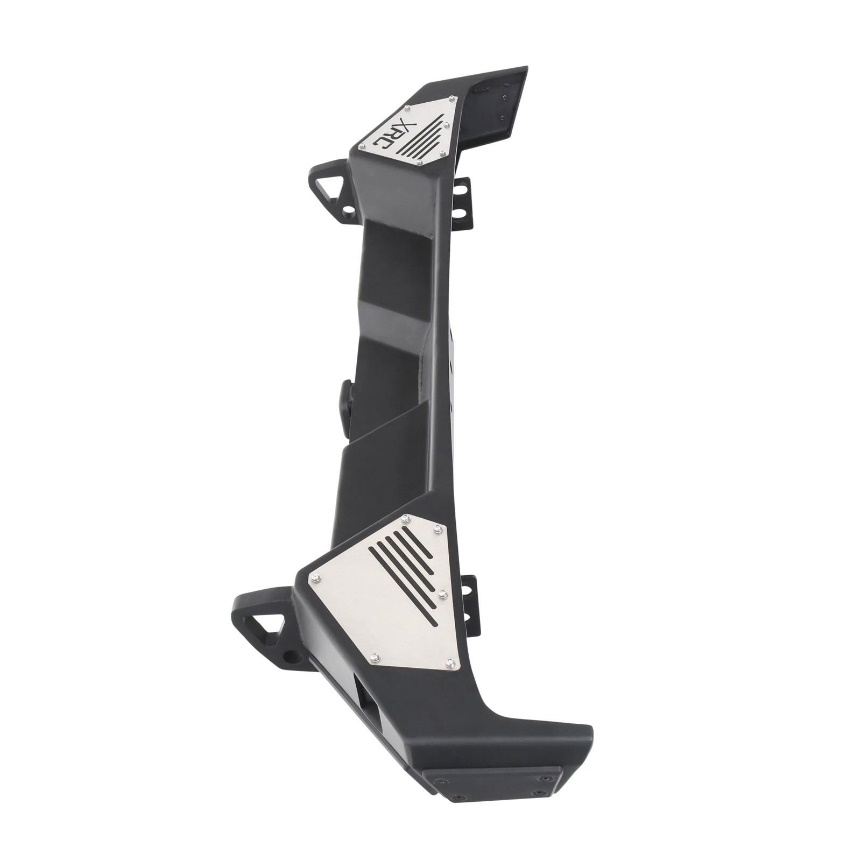 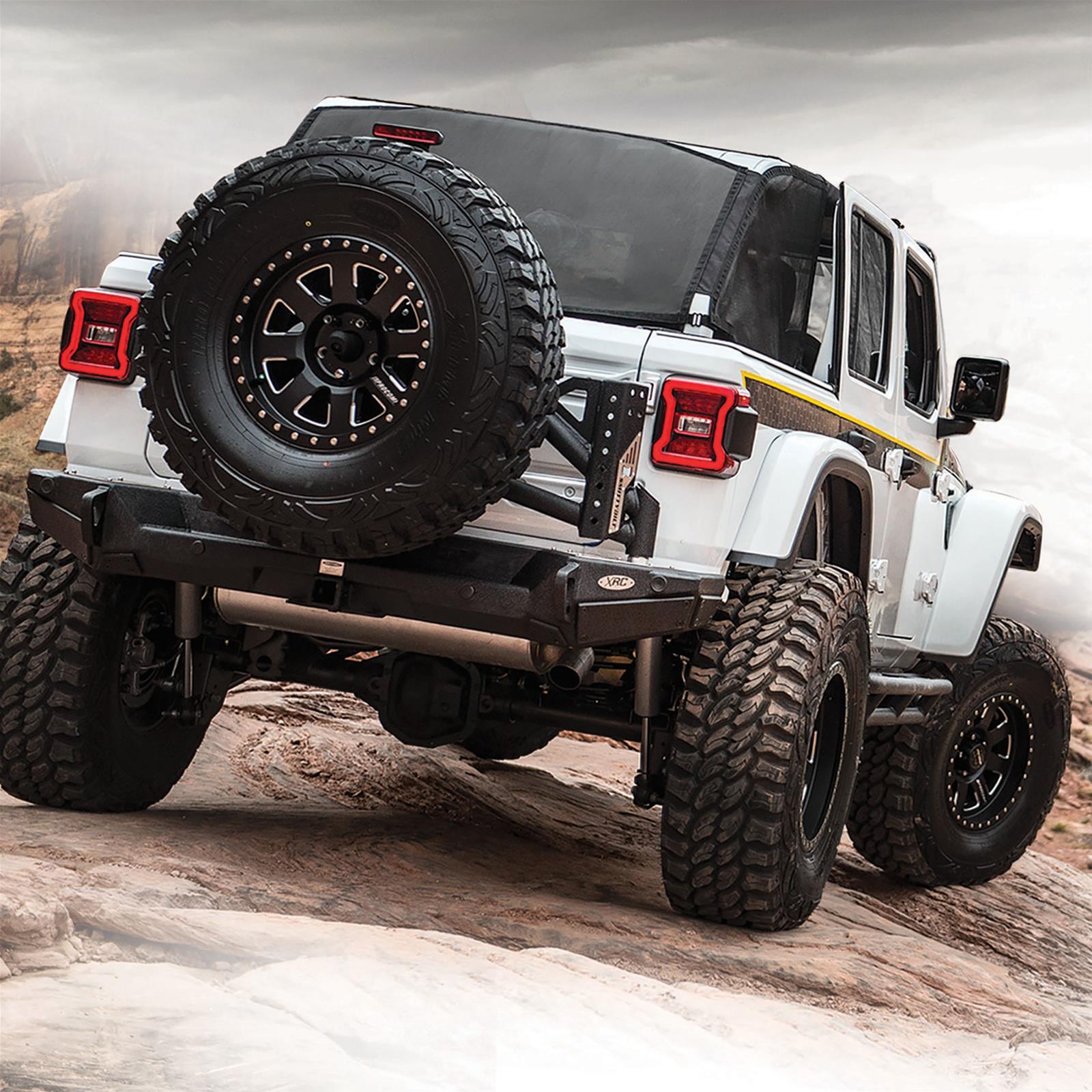 Pare-chocs avant en acier Rugged RidgeREF : RGG-1154841                   Prix : 719 €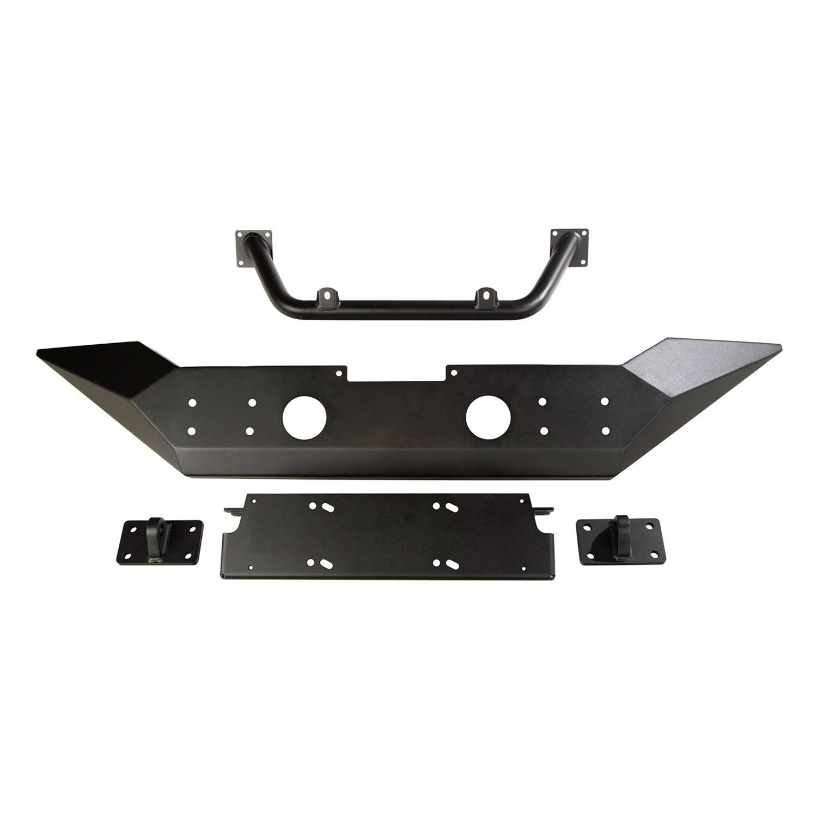 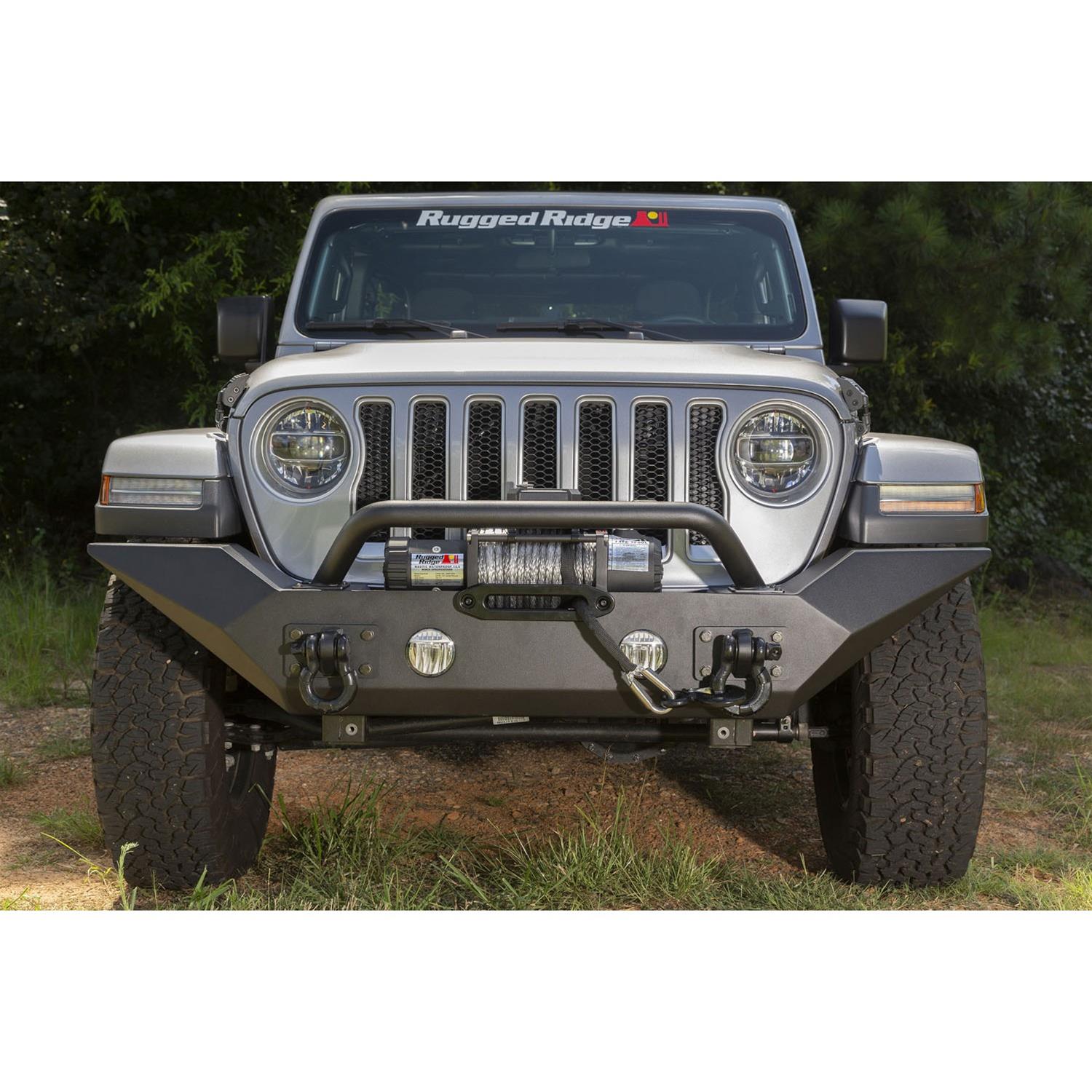 Pare-chocs arrière en acier Rugged RidgeREF : RGG-1154851                  Prix : 719 €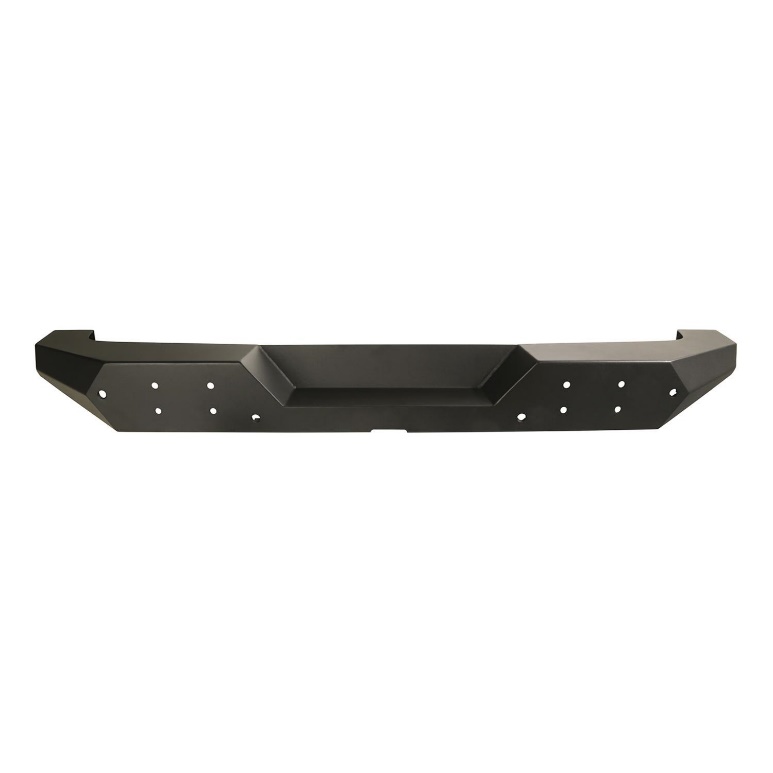 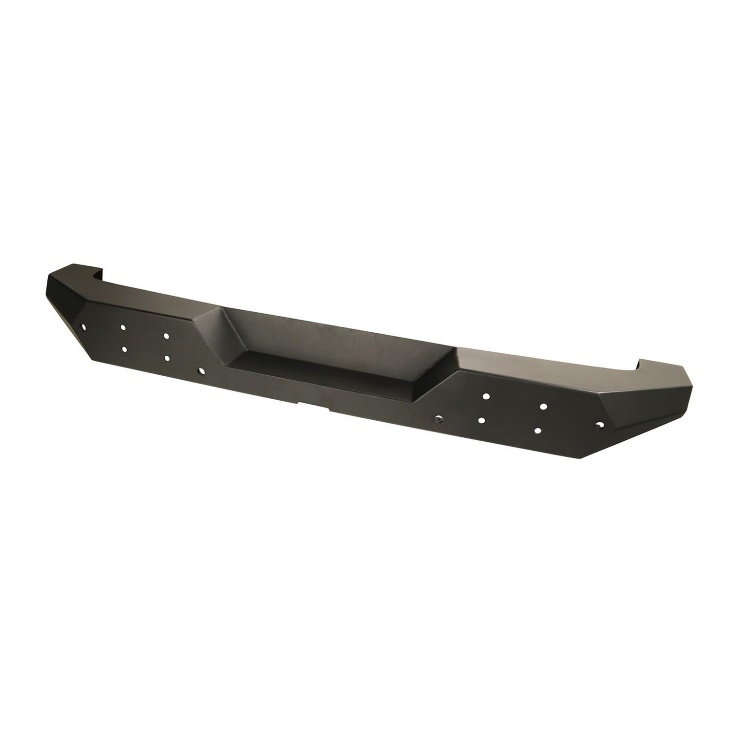 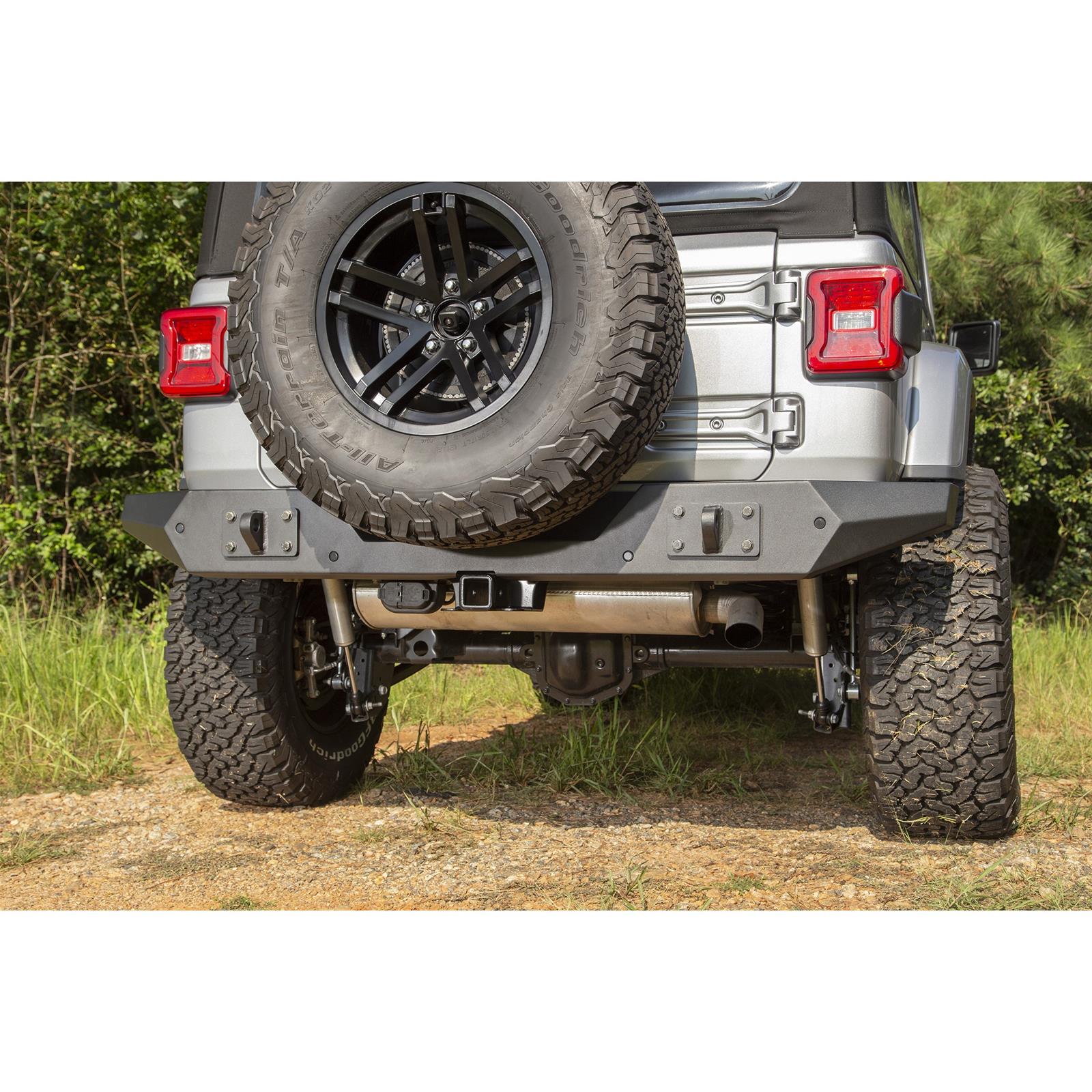 Pare-chocs avant Fab Fours série MatrixREF : FFI-JL18-X4651-B                 Prix : 2179 €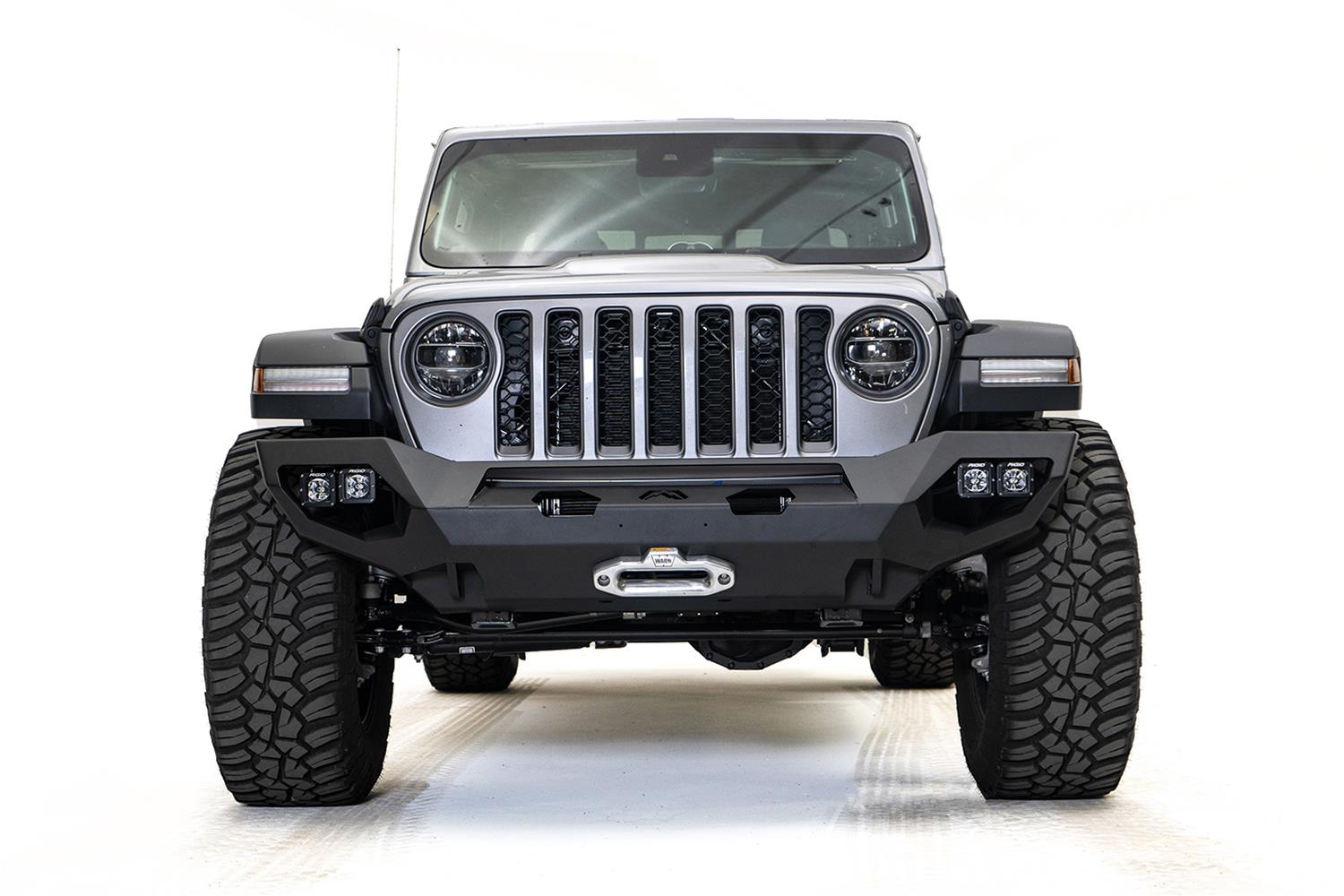 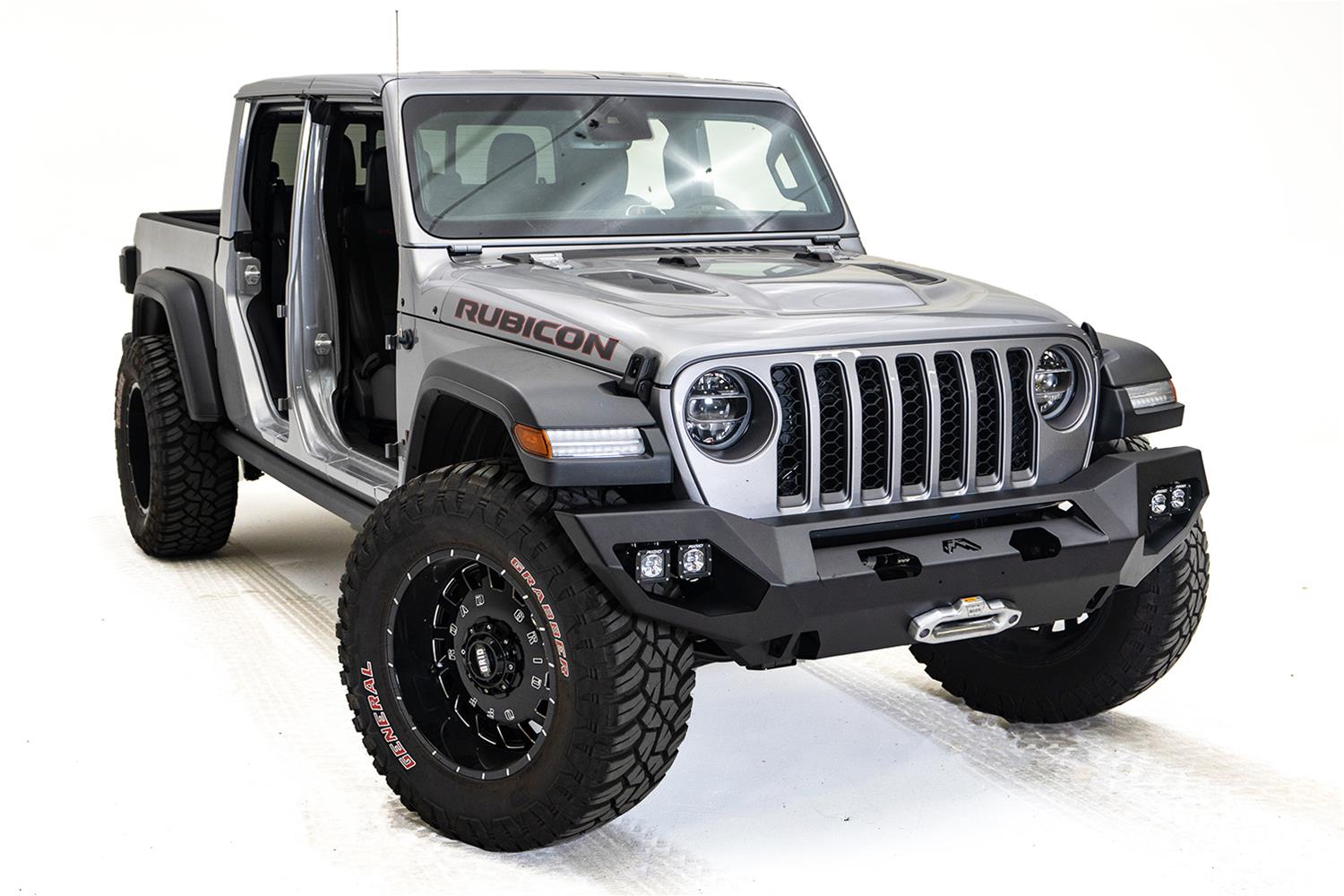 REF : FFI-JL18-X4652-1                Prix : 2476 €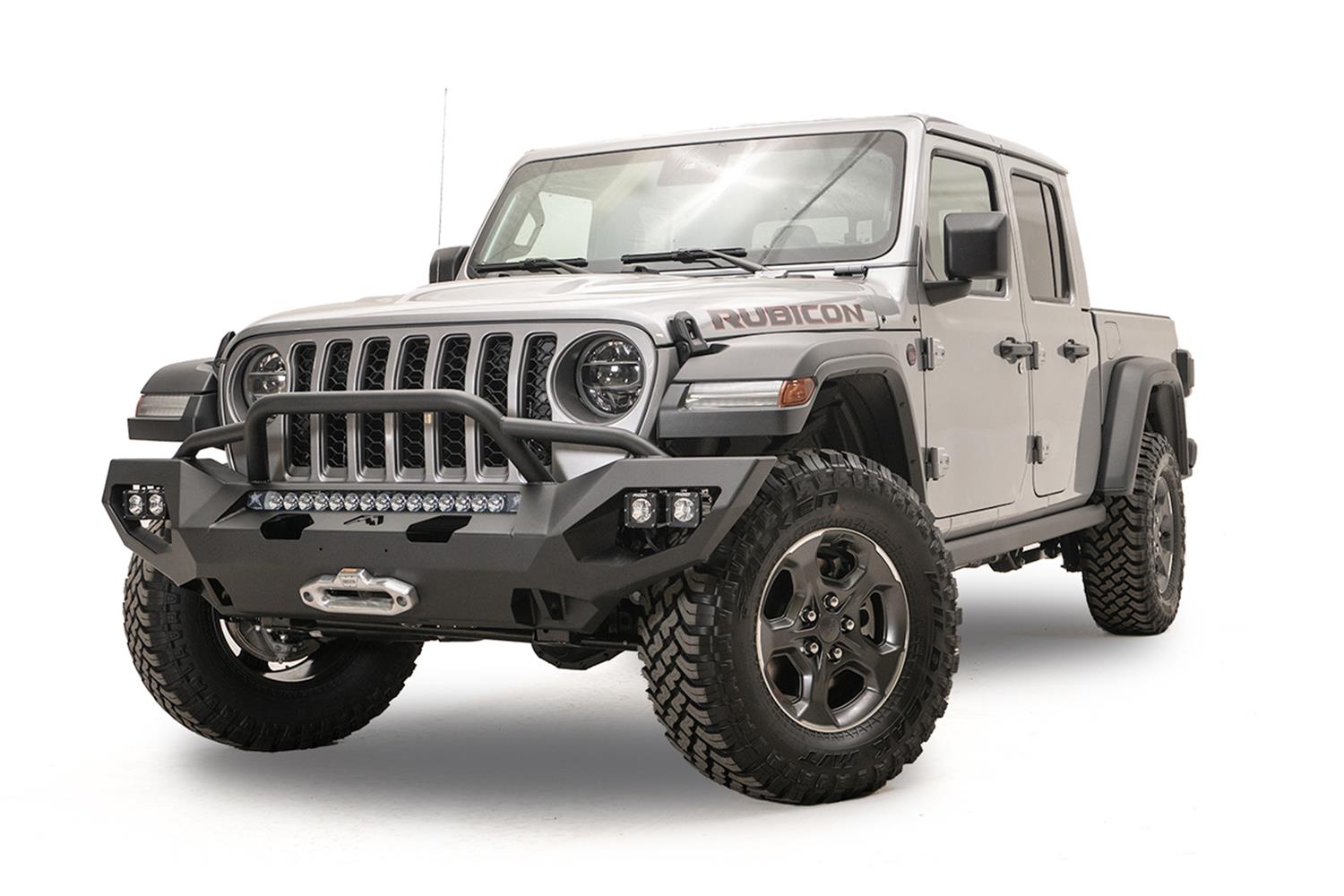 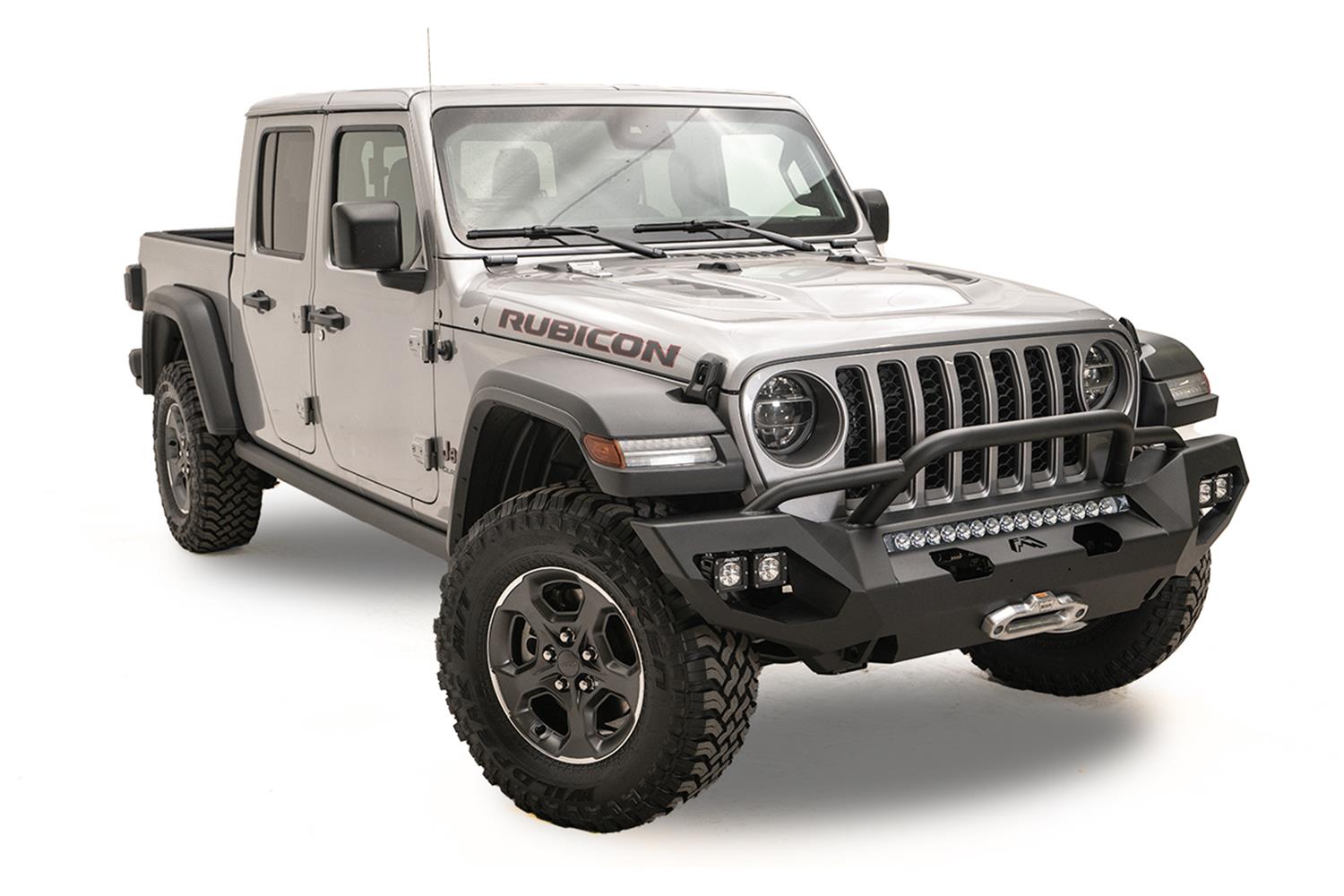 Pare-chocs avant WestinREF : WSA-59-80125                 Prix : 1457 €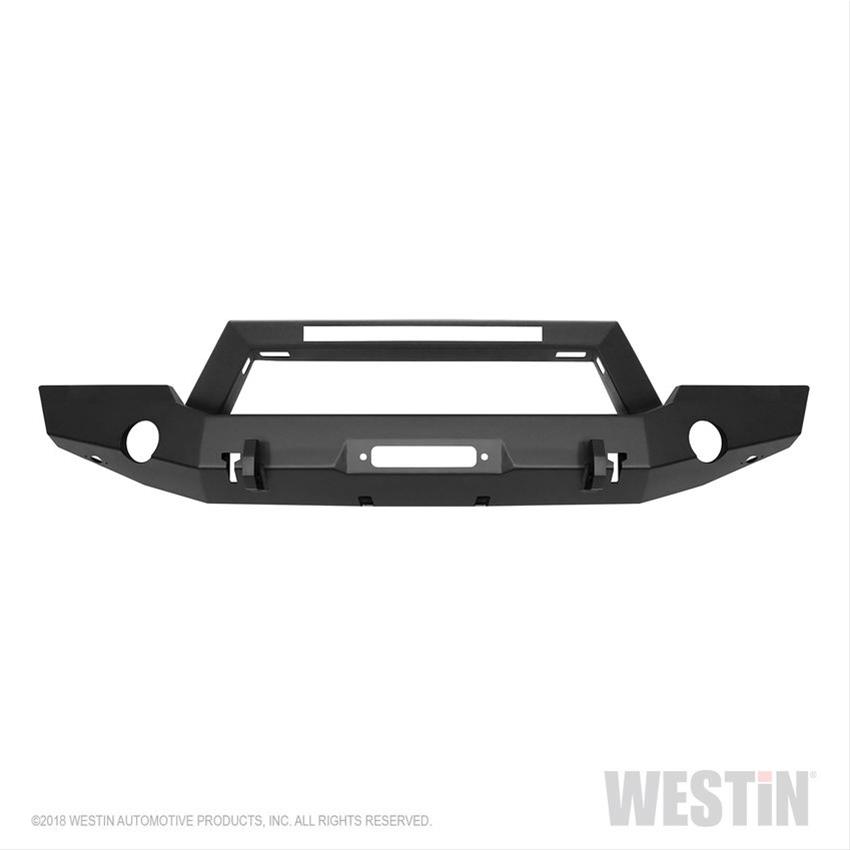 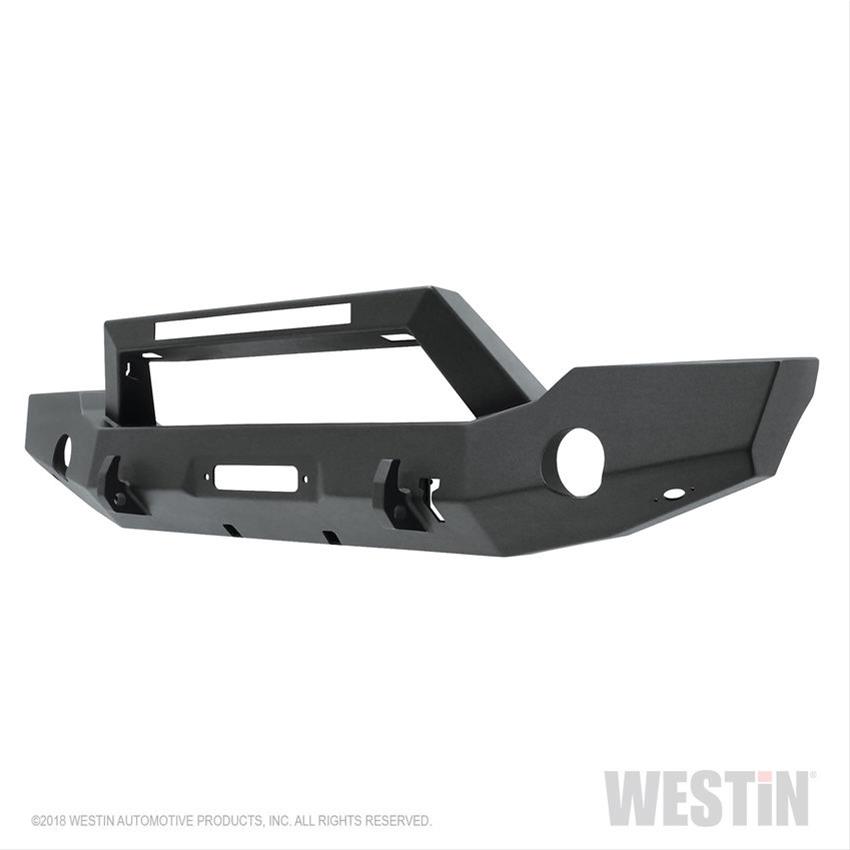 Comprend les supports de barres lumineuses à LED.Pare-chocs arrière avec porte-pneu WestinREF : WSA-59-82035                 Prix : 2285 €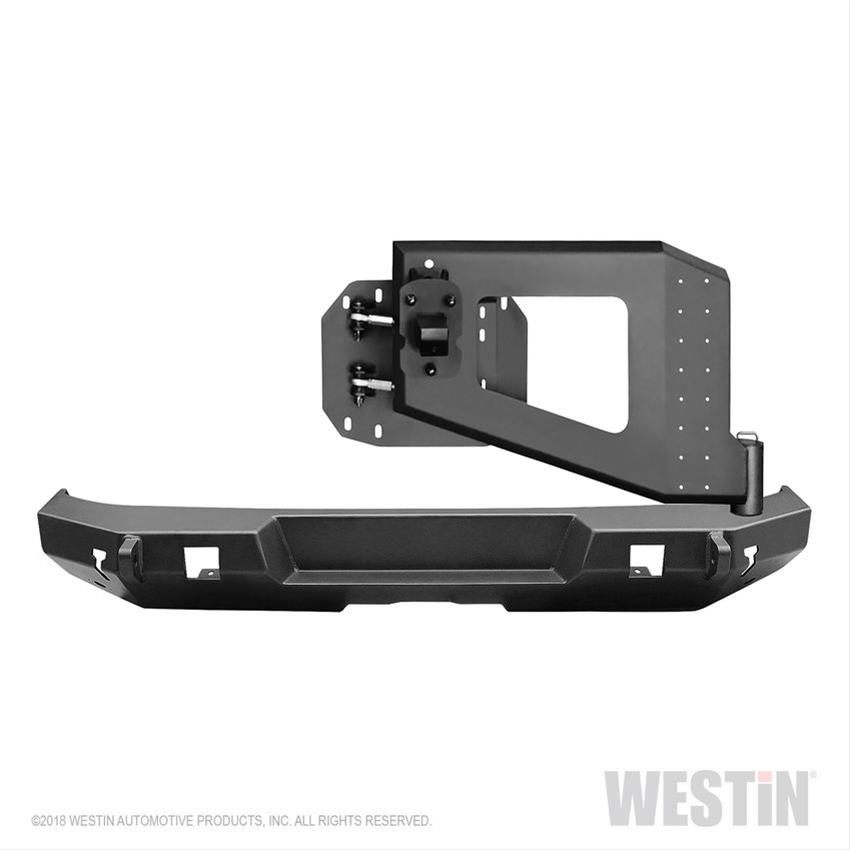 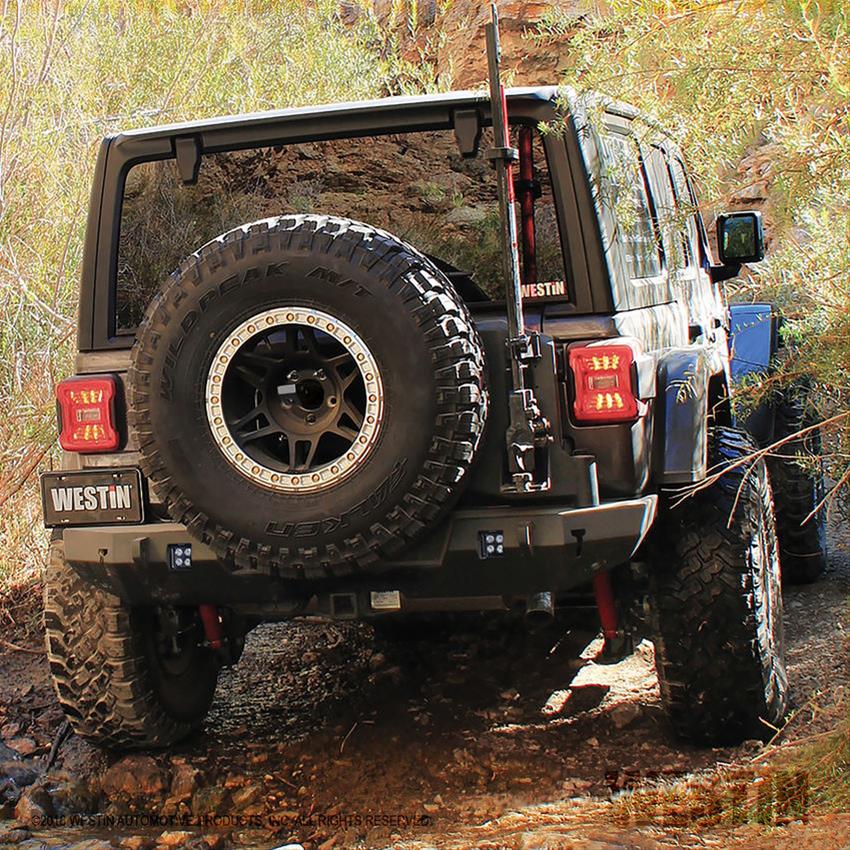 Pare-chocs avant en acier Rugged RidgeREF : RGG-1154421                 Prix : 1259 € 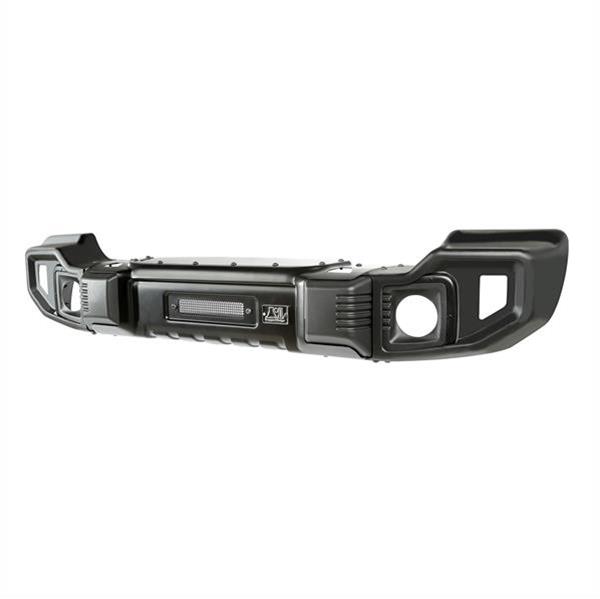 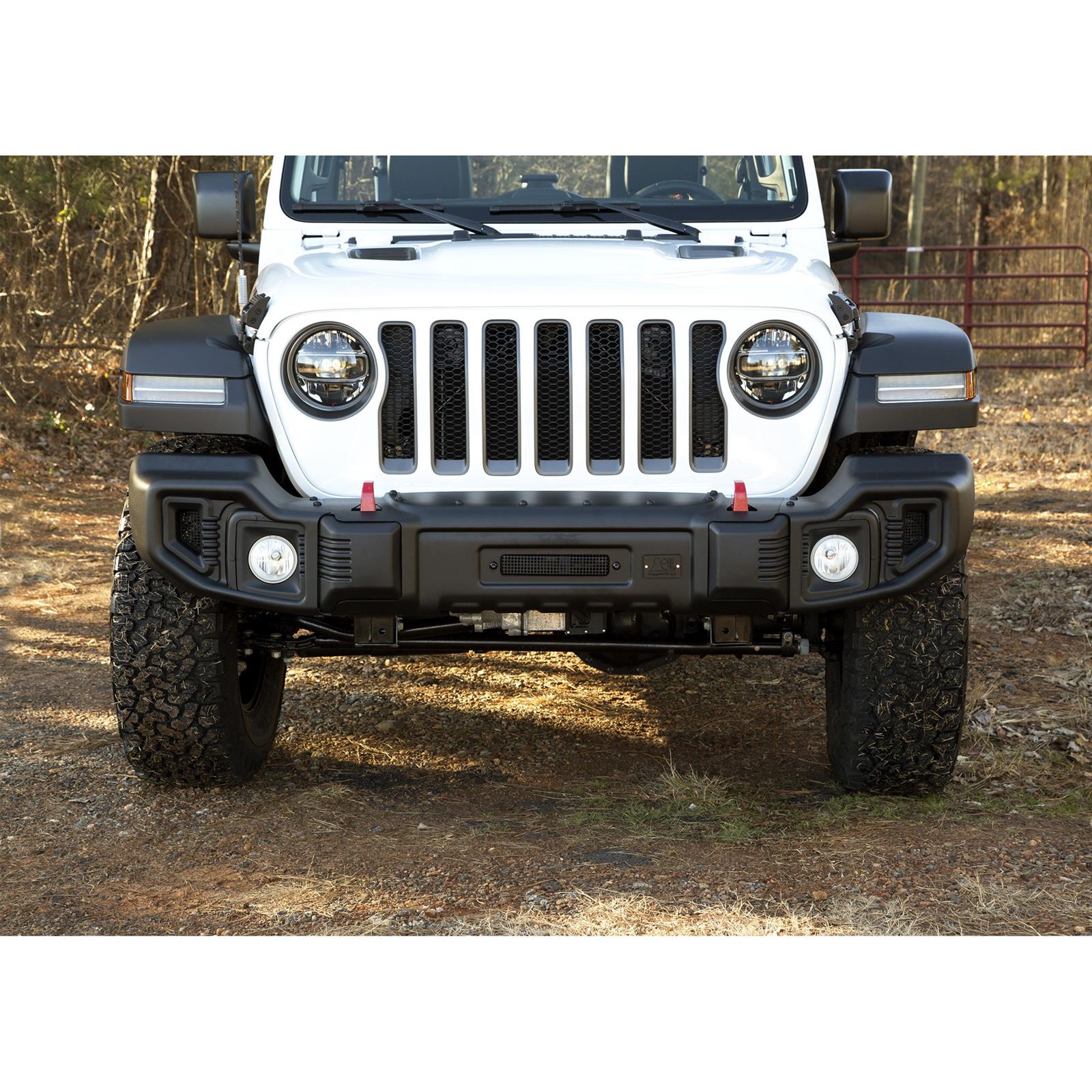 Pare-chocs avant de remplacement MoparREF : MOP-82215121AB                 Prix : 1846 € 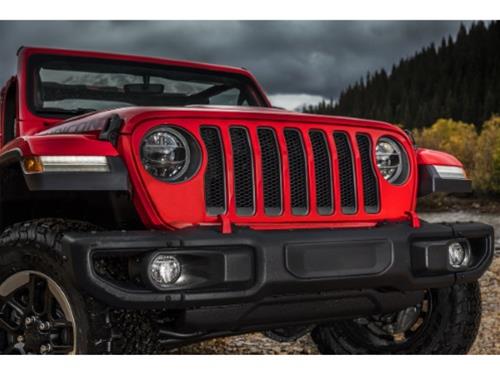 Les pare-chocs de rechange Mopar sont des pièces de rechange à montage direct qui renouvelleront l'apparence et la sécurité de votre véhicule. Ils sont fabriqués à partir de matériaux durables et de qualité, tout comme les originaux pour s’adapter et fonctionner, tout comme les originaux. Choisir des pièces d'origine Mopar vous donne également l'assurance que vous disposez de la bonne pièce, du bon ajustement et des bonnes performances pour restaurer et / ou réparer correctement votre Jeep.Pare-chocs avant Add OffroadREF : DDO-S0255                 Prix : 1649 € 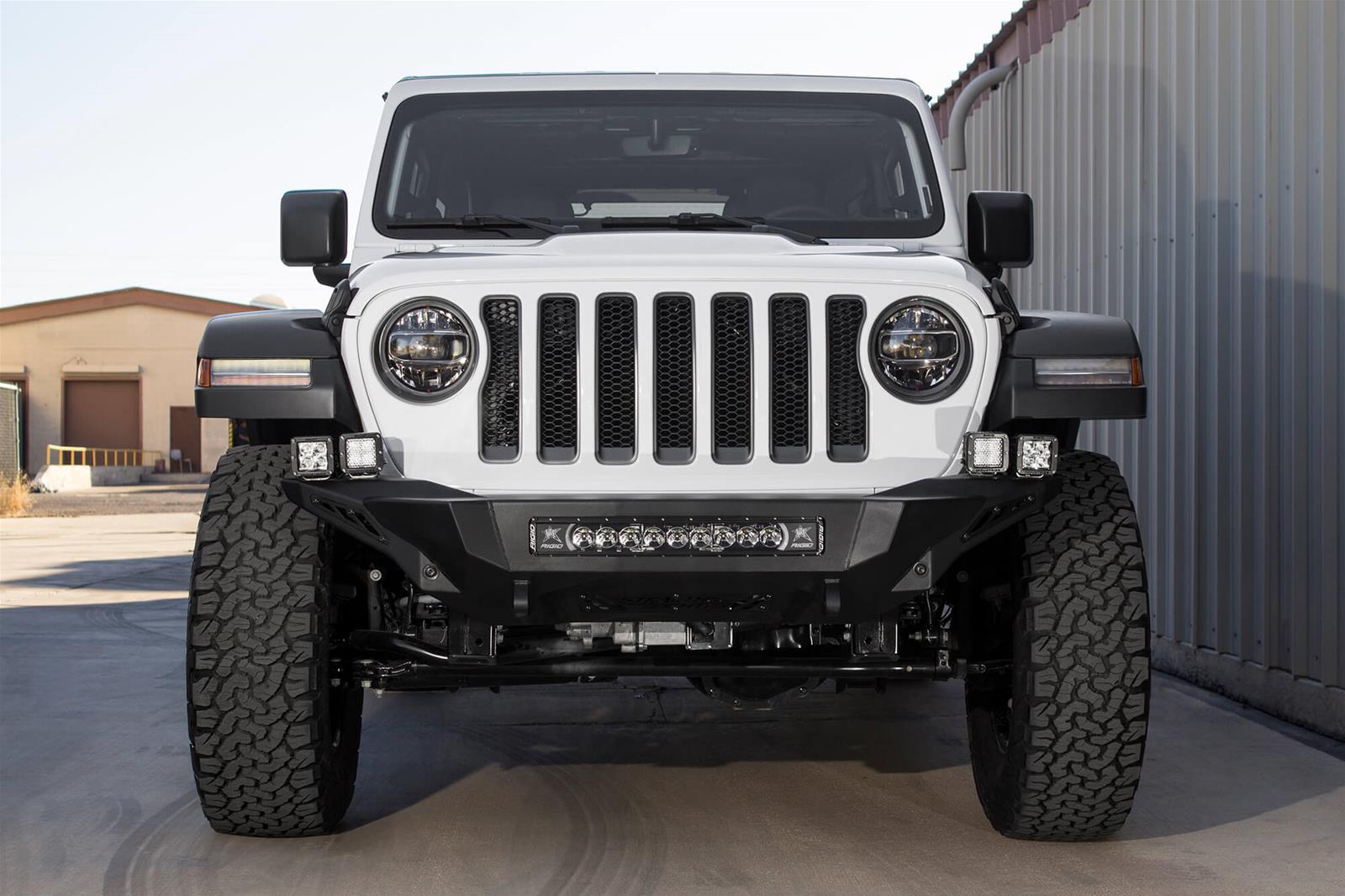 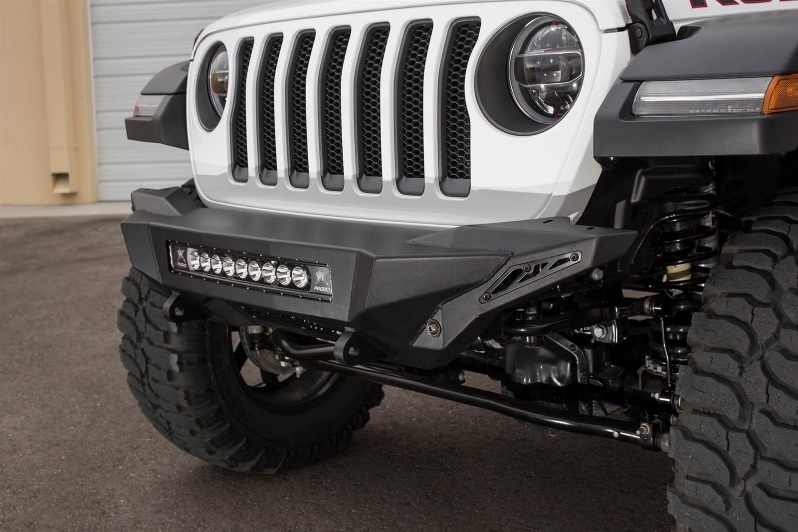 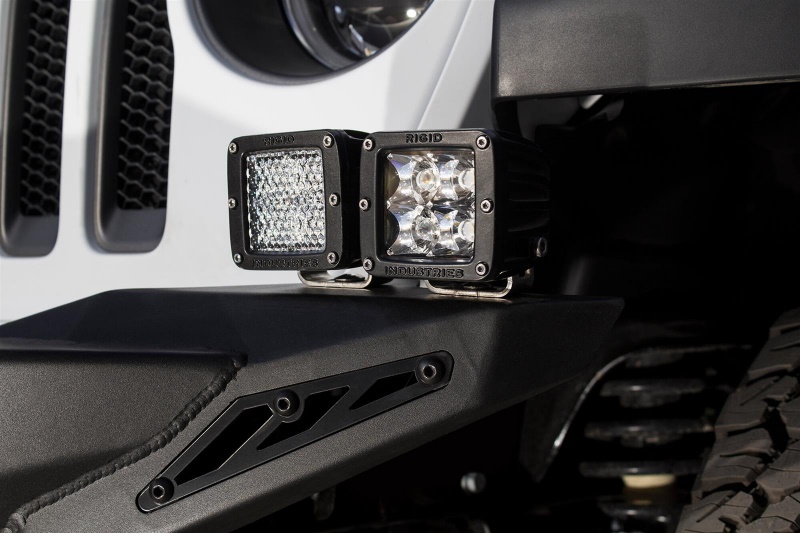 Le pare-chocs est recouvert de poudre noire marteau avec des panneaux de peinture en poudre satinés noirs. Le pare-chocs comporte des supports universels pour une barre lumineuse de 20 po de rayon ou 5 lumières cubiques et des supports latéraux pour des lumières doubles.REF : DDO-S0256                 Prix : 2199 € 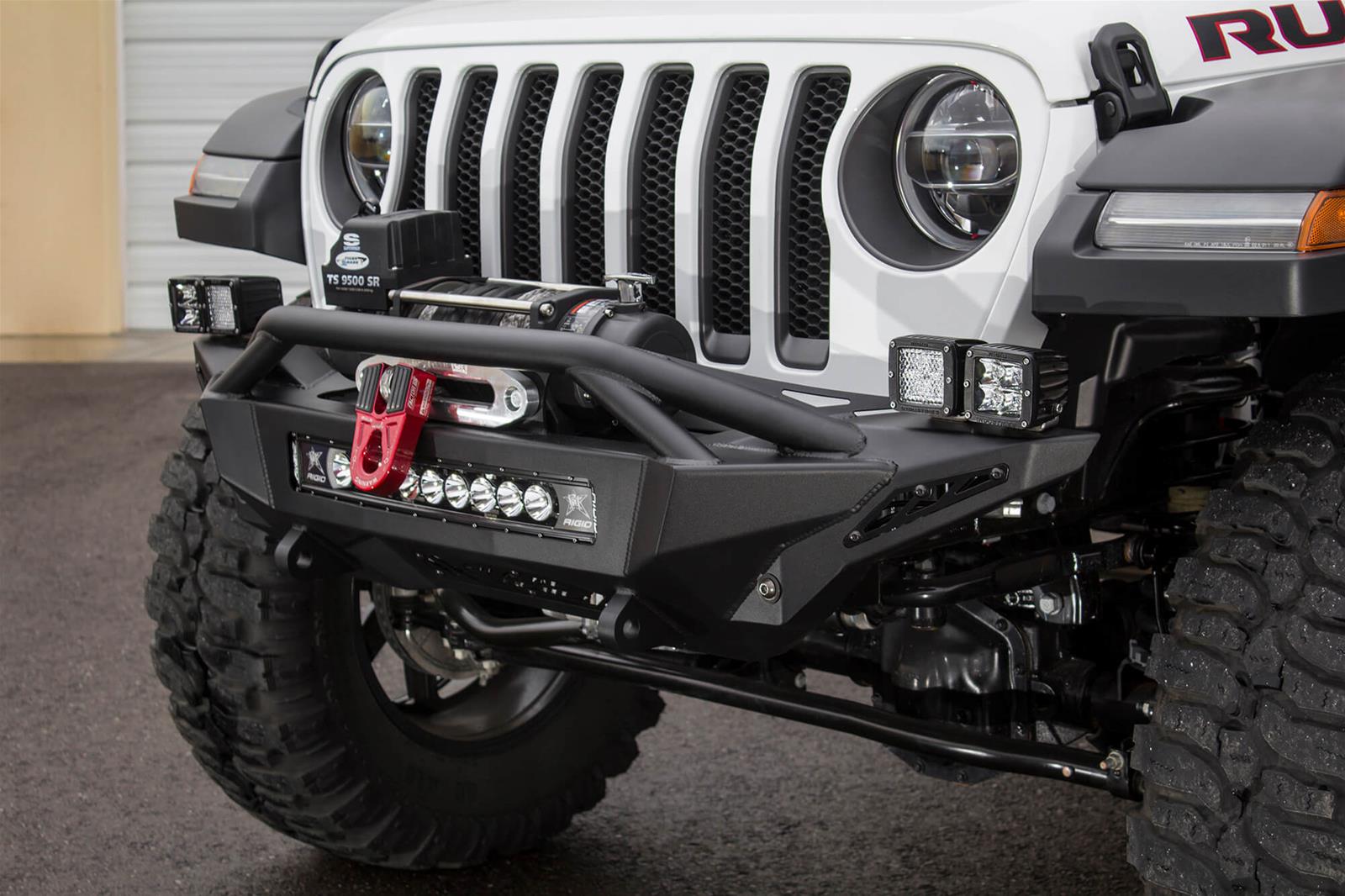 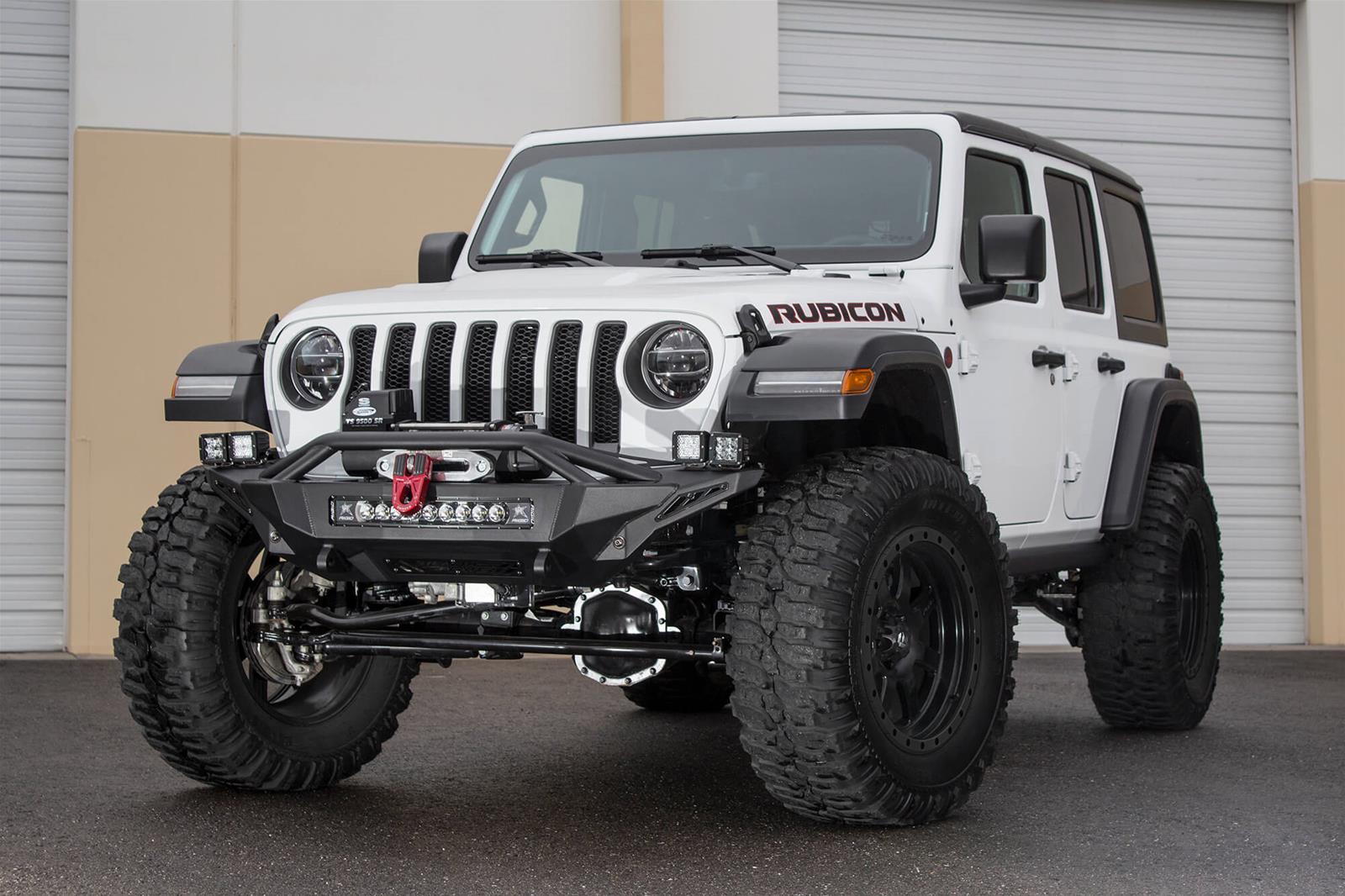 Pare-chocs arrière avec porte-pneu Add OffroadREF : DDO-S0354                Prix : 1833 € 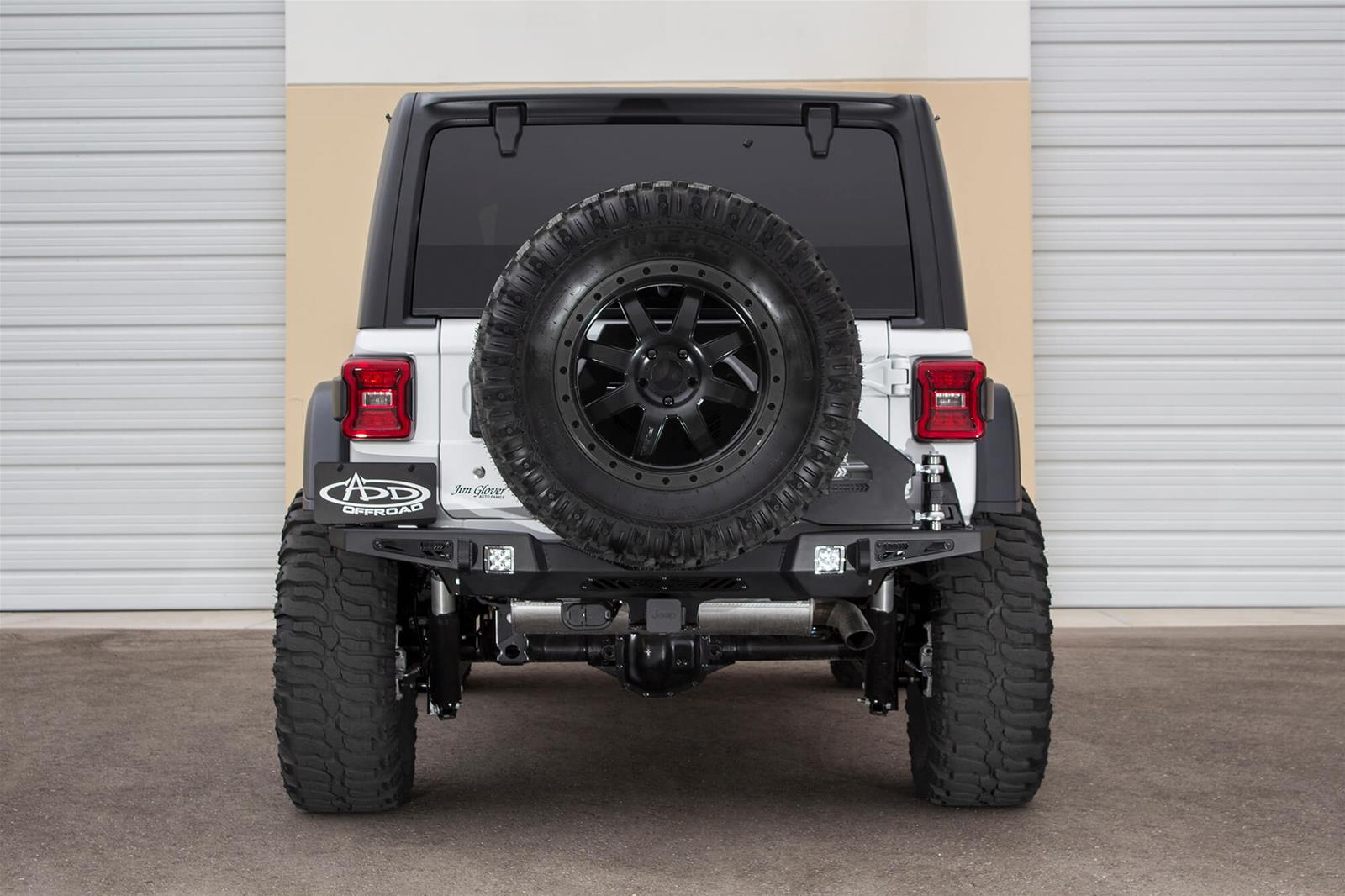 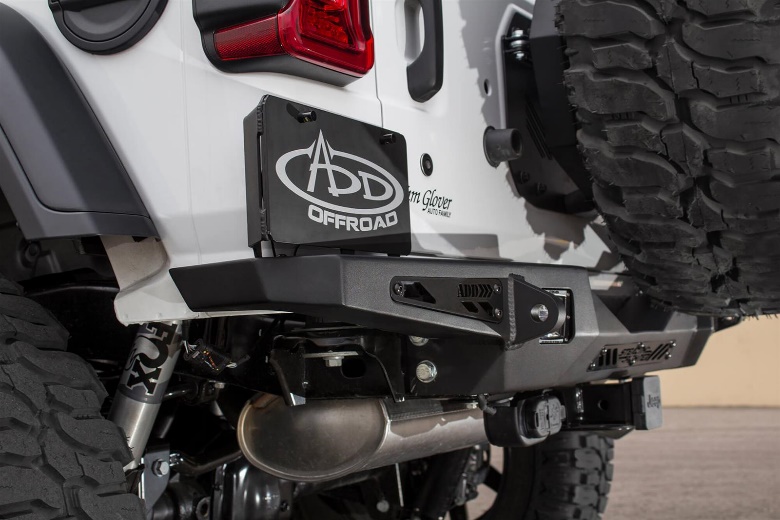 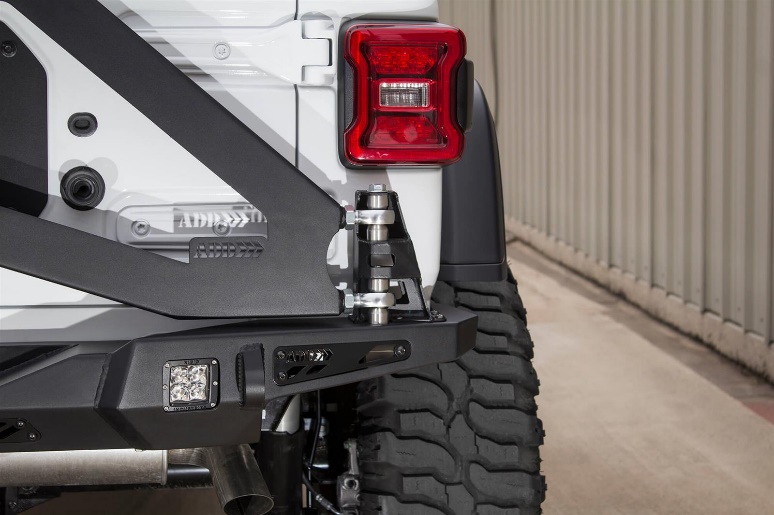 Pare-chocs avant WarriorREF : WRP-6538                Prix : 1781 € 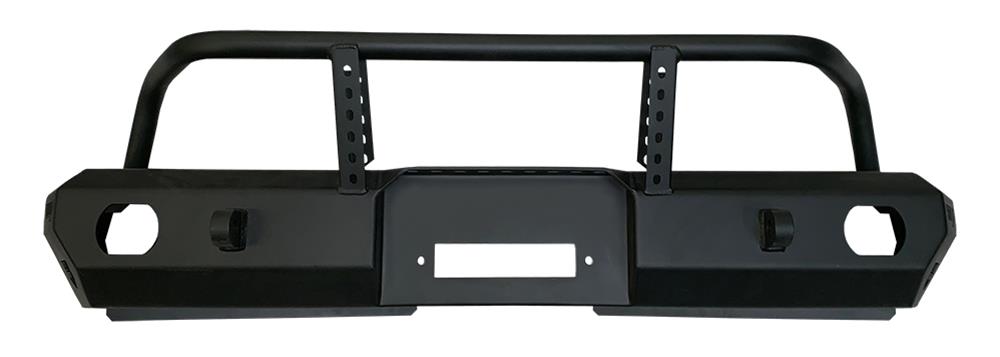 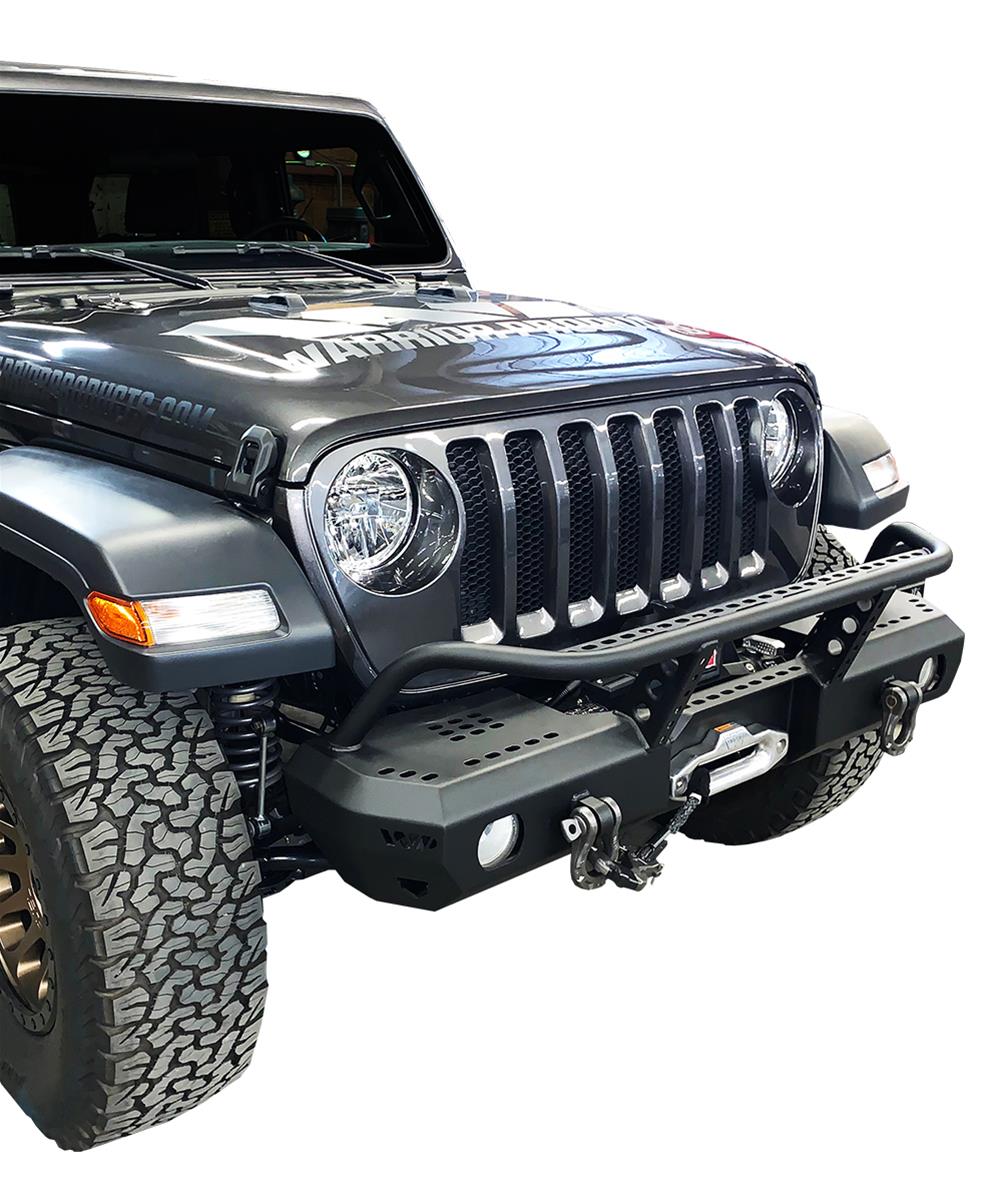 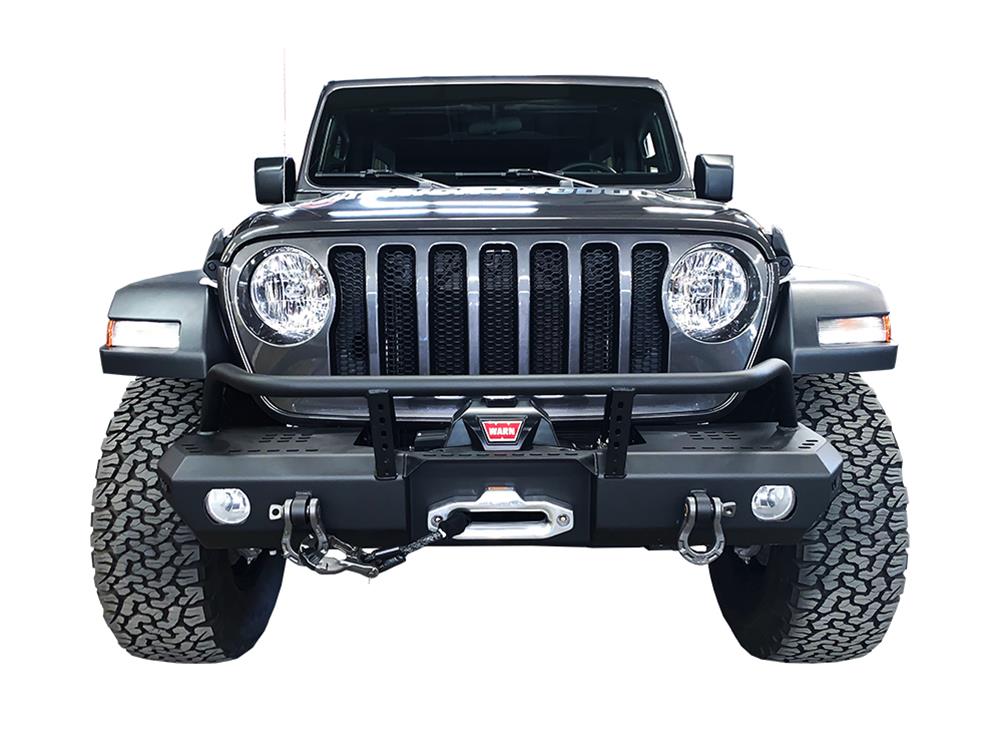 Pare-chocs arrière WarriorREF : WRP-6550                Prix : 1181 € 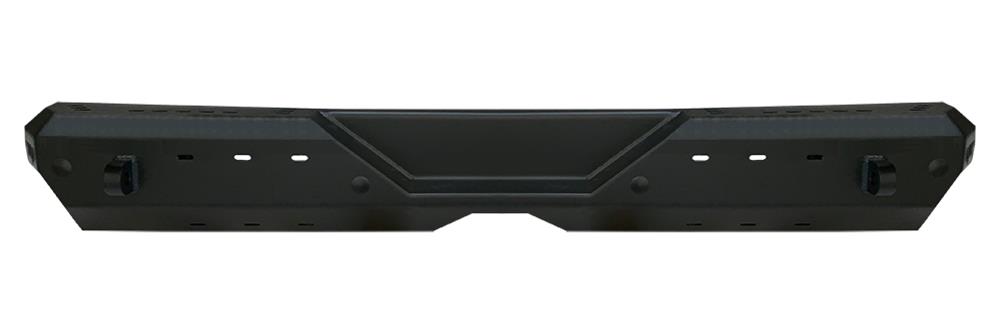 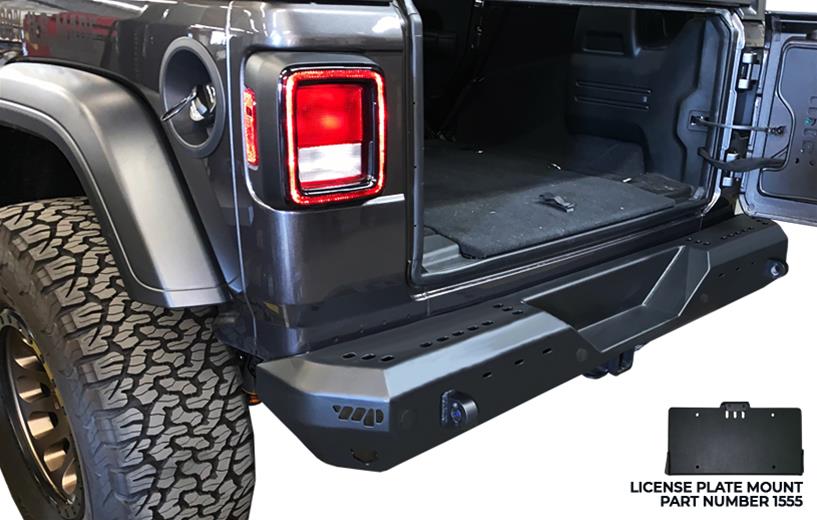 Treuils 9500lb Smittybilt Gen2 XRCREF : SMT-97495               Prix : 529 € 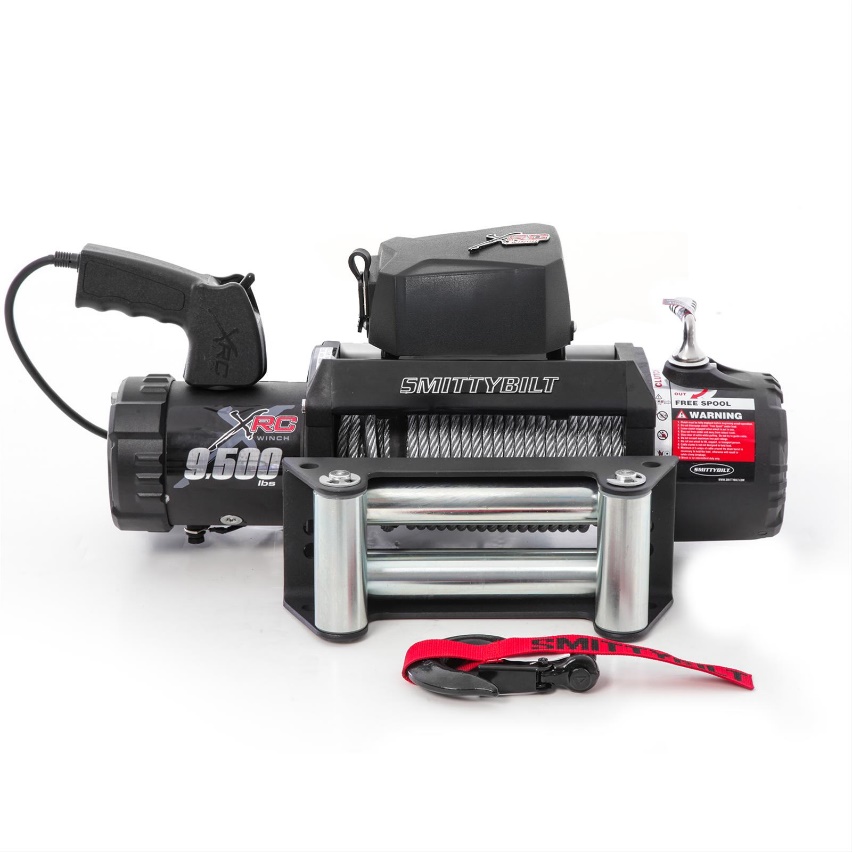 Existe en 12500lb, 15500lb et 17500lb.Treuils 9500lb Smittybilt Gen2 XRCREF : SMT-98495              Prix : 848 € 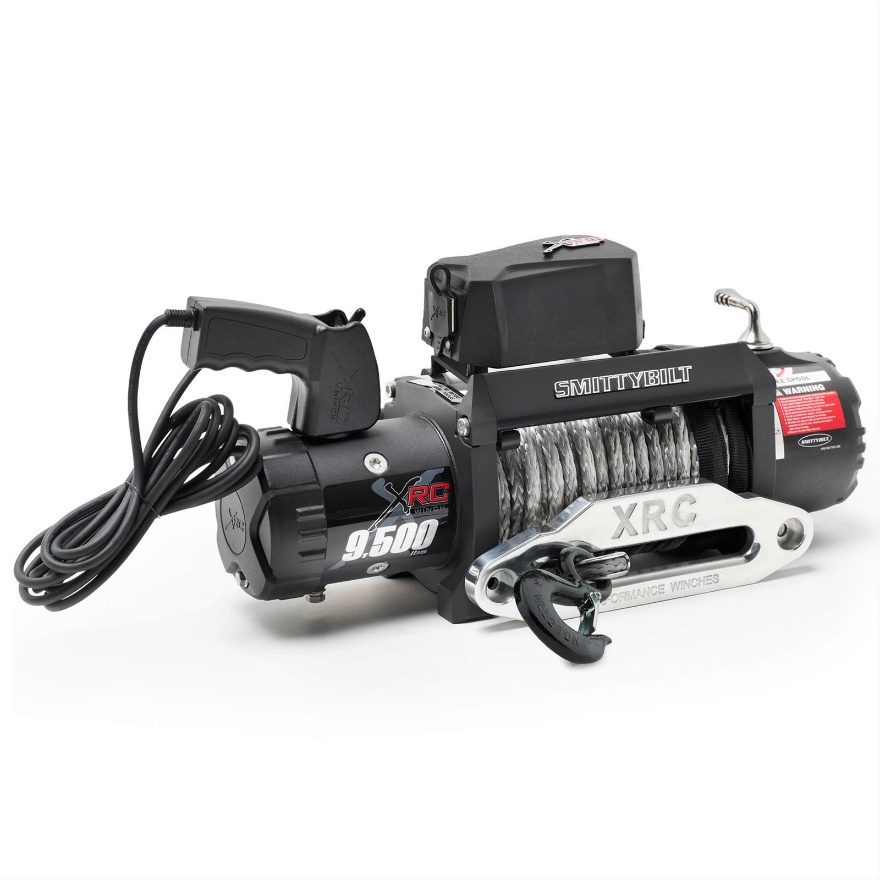 Existe en 12000lbTreuils 12500lb Rugged RidgeREF : RGG-1510020               Prix : 539 € 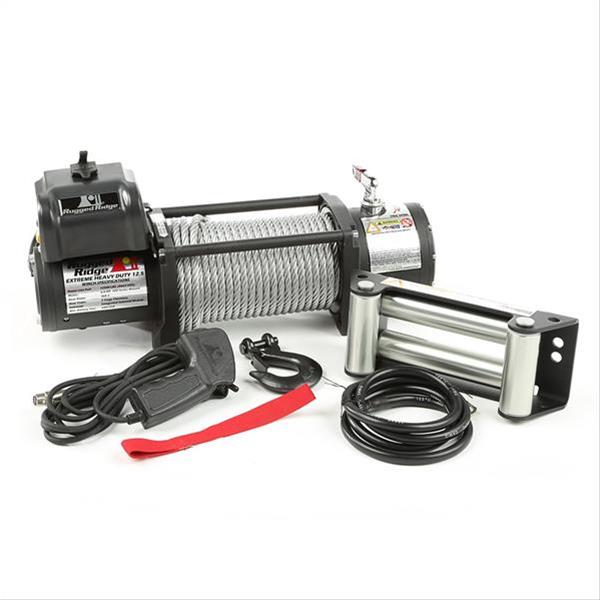 Treuils 10500lb Rugged RidgeREF : RGG-1510041               Prix : 1079 € 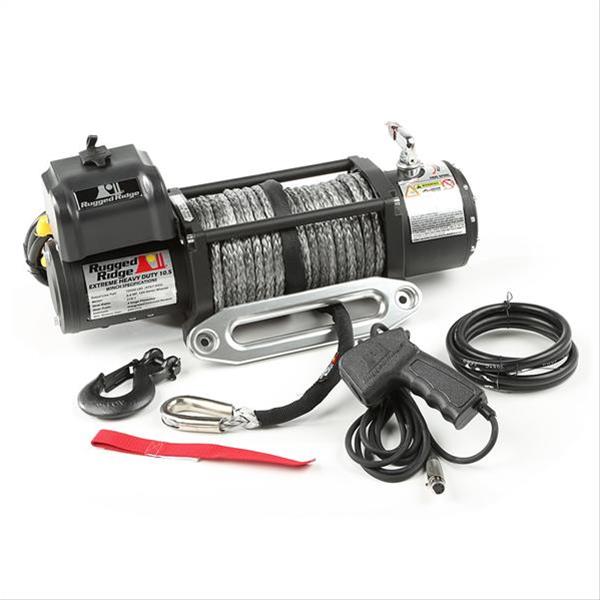 Existe en 12500lbBarres lumineuses LED 20 pouces Summit RacingREF : SUM-890262               Prix : 249 € 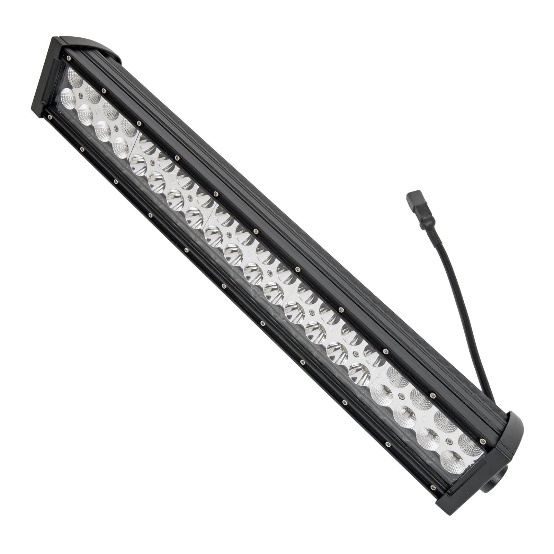 Existe en 6 pouces, en 30 pouces, 40 pouces et 50 pouces.Phares de conduite à LED Rugged RidgeREF : RGG-1102710               Prix : 159 € 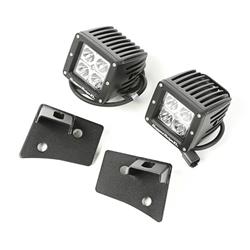 REF : RGG- 1520903               Prix : 99 € 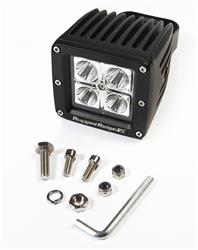 Marches pied latérales Rugged RidgeREF : RGG-1159603              Prix : 629 € 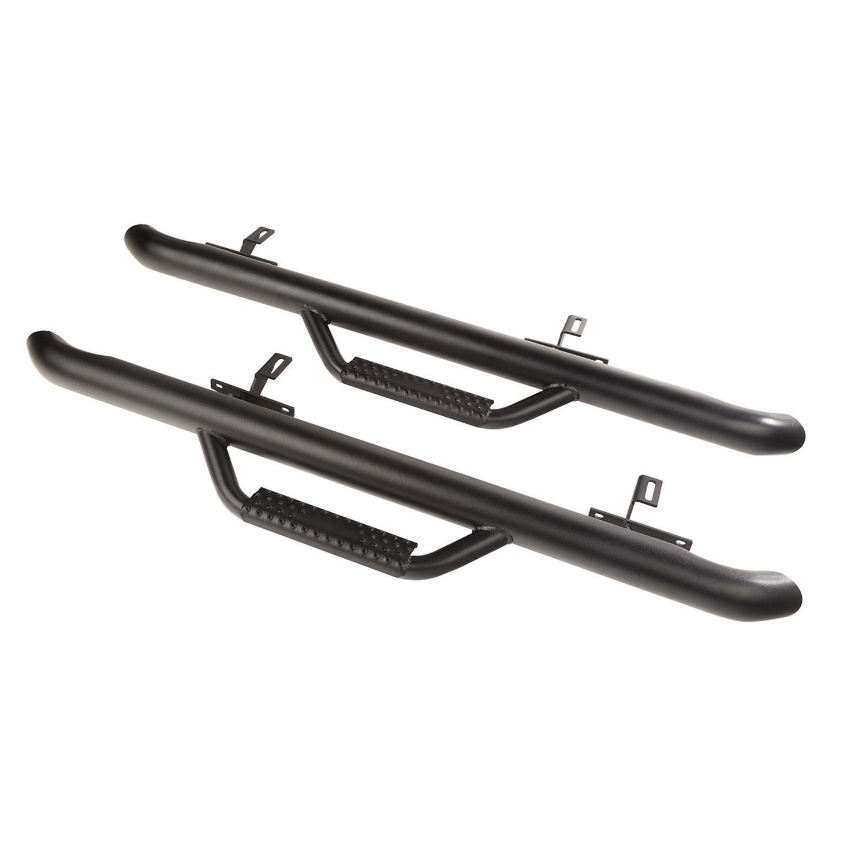 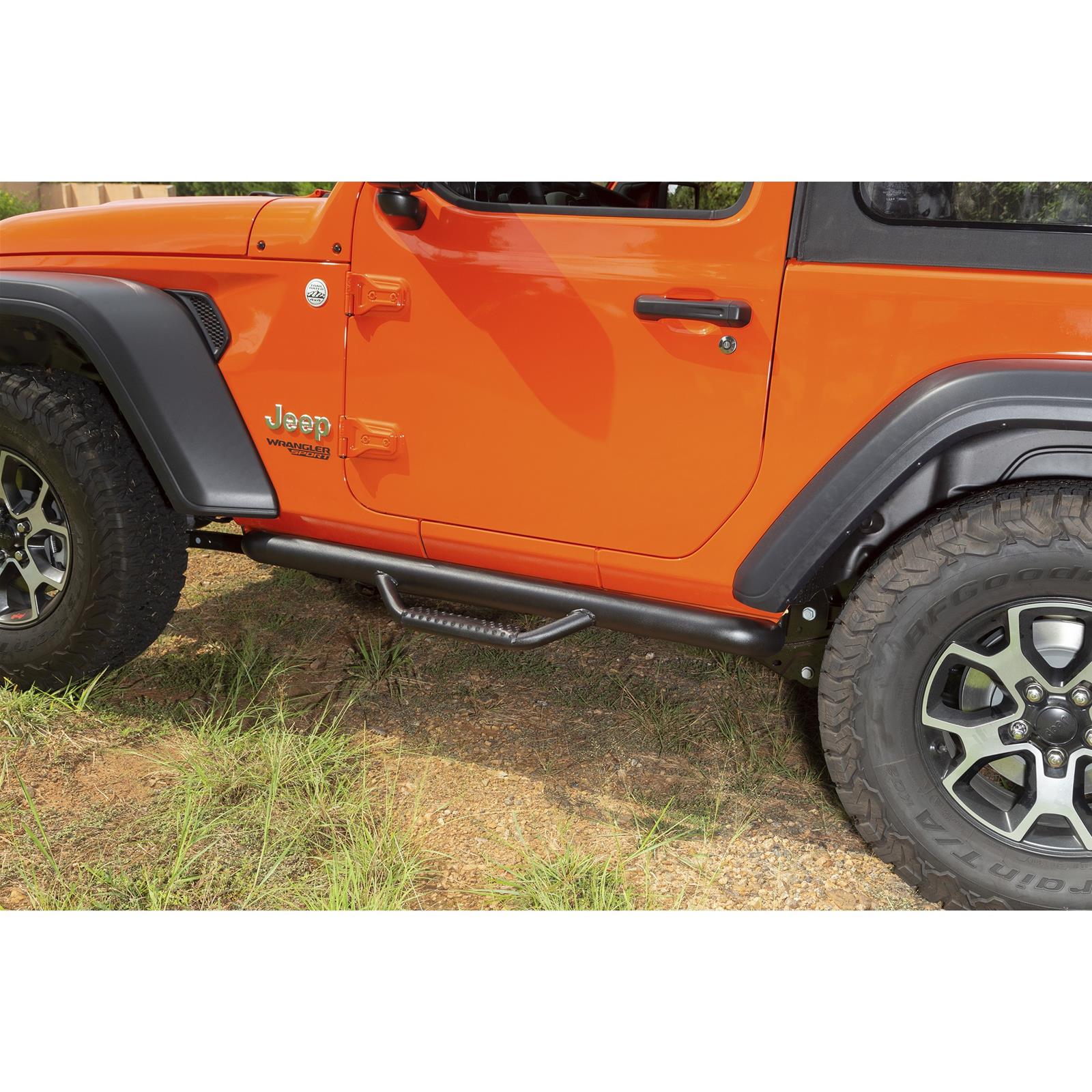 Marches pied latérales Smitty BiltREF : SMT-J1866              Prix : 499 € 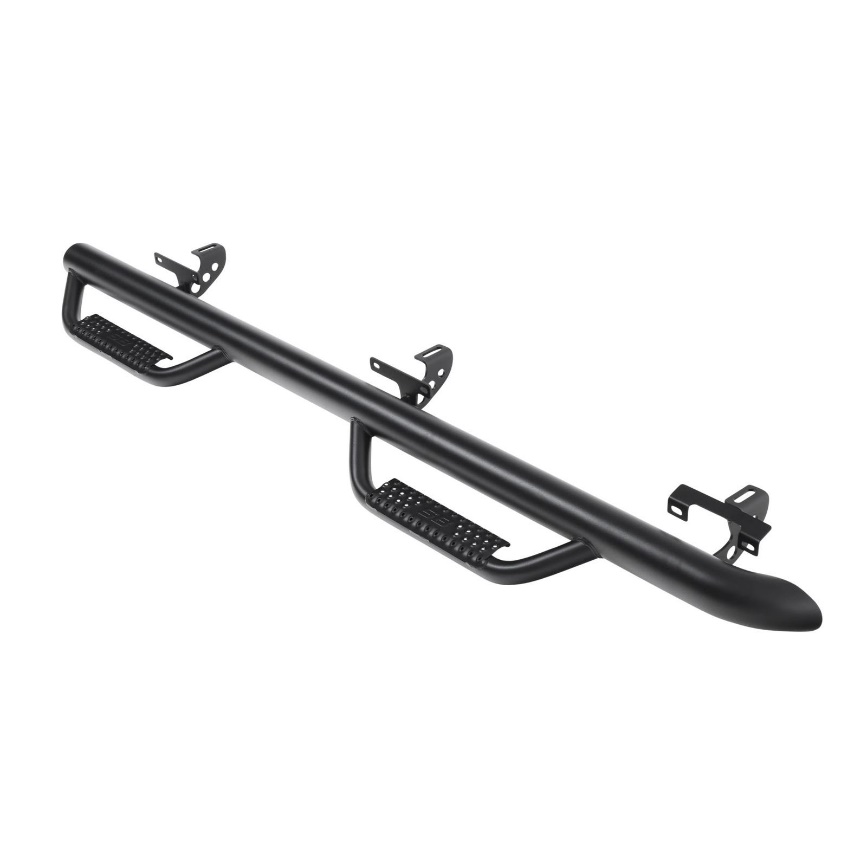 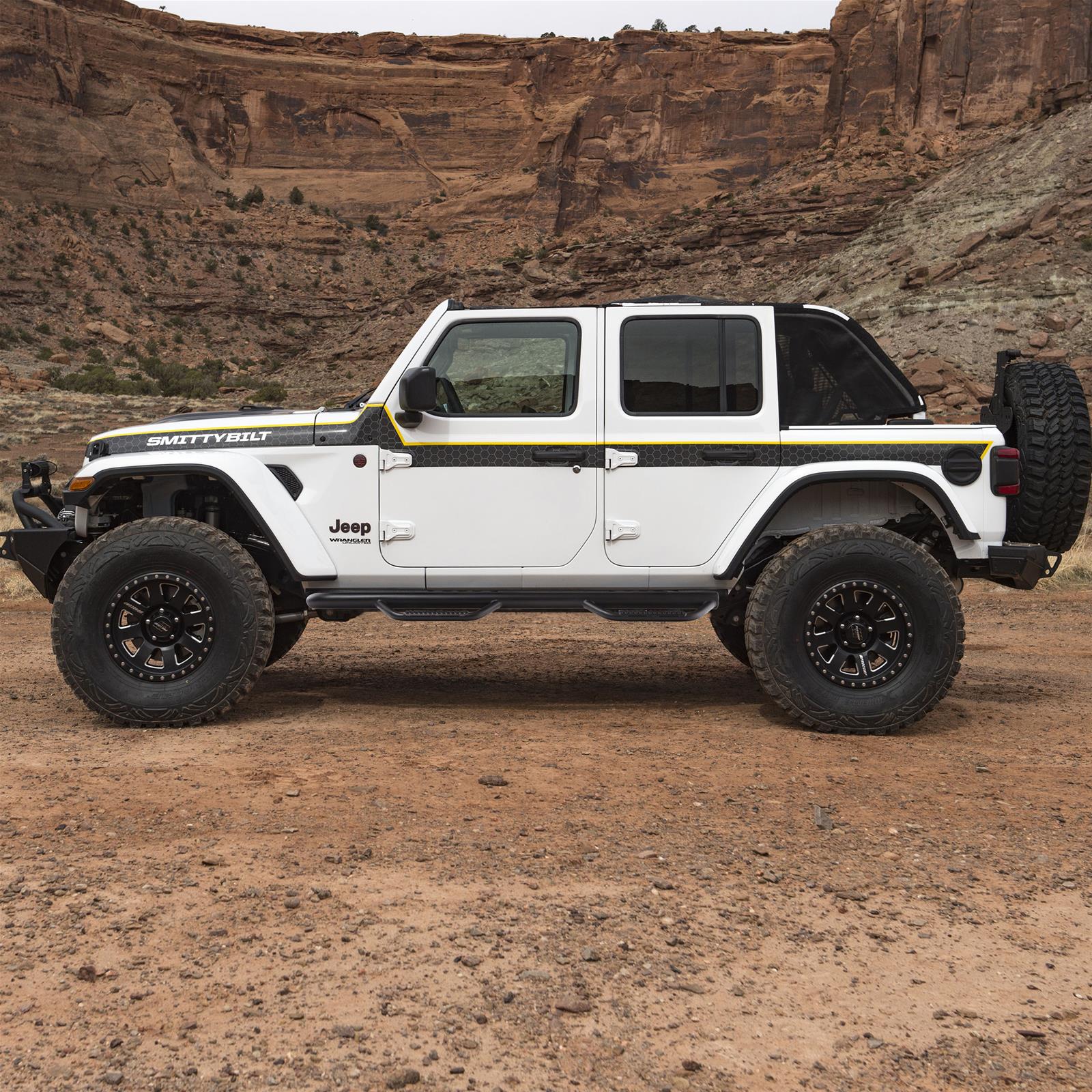 Marches pied latérales Smitty BiltREF : SMT-77733             Prix : 627 € 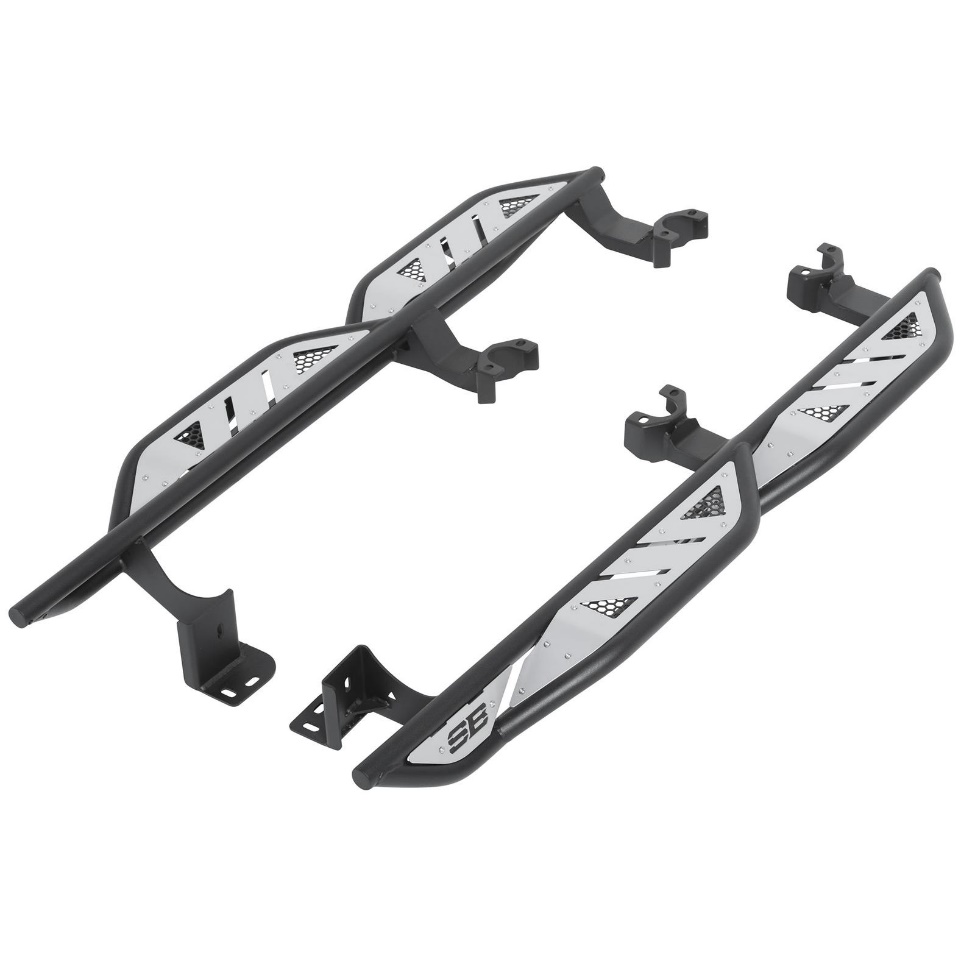 Marches pied latérales Westin ProREF : WSA-21-24060              Prix : 687 € 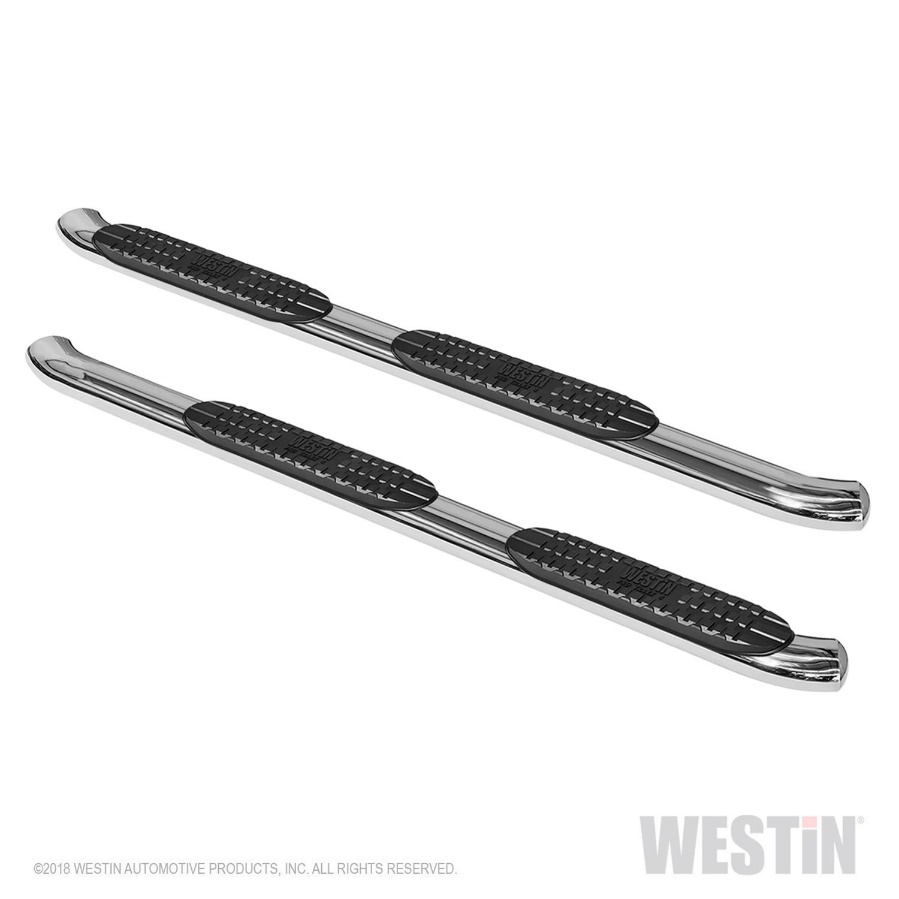 